«Утверждаю» Директор ЦПиНМООшГУк.м.н., доцент Жанбаева А.К_______________«____»_______2022гТесты по терапии для ординаторов 5го семестра Терапевического отделения ЦПиНМО.1.Мужчина 55 лет, 2 года страдает язвенной болезнью 12-ти перстной кишки с частыми рецидивами. На терапию Н2 гистаминоблокаторами реагировал положительно. Поступил с кровоточащей язвой. За 4 недели терапии  ранитидином  язва зарубцевалась. Какова дальнейшая лечебная тактика?Прерывистая курсовая терапия Н2 гистаминоблокаторамиПоддерживающая терапия Н2 гистаминоблокаторамиХирургическое лечениеТерапия сукральфатомКурсовая терапия омепразолом2. Больная, страдающая ишемической болезнью сердца, отказывается от приема тромбоасса, мотивируя это тем, что возникли боли в эпигастрии. Для изучения данной проблемы сформулируйте клинический вопрос для проведения поиска.Частота кровотечений у больных ишемической болезнью сердца Возникновение осложнений (гастропатии, кровотечения) после приема антиагрегантов у больных с ишемической болезни сердцаОсложнения после приема тромбоасса у больных с сердечно-сосудистой патологиейЧастота осложнений при наличии болей в эпигастрии у больных ишемической болезнью сердцаПобочные эффекты при использовании антиагрегантов у больных с заболеваниями желудка3.У больного Г., 19 лет в общем анализе мочи удельный вес – 1028, белок 3,0 г/л, лейкоциты 8-10 в поле зрения, эритроциты 20-30 в поле зрения, цилиндры (гиалиновые) 7-10 в поле зрения. Для какого заболевания характерно перечисленное:острого пиелонефритахронического пиелонефритаострого гломерулонефритахронической почечной недостаточностихронического гломерулонефрита4. У больного, страдающего язвенной болезнью желудка, в период обострения появились жалобы на отрыжку «тухлым  яйцом», рвоту принятой накануне  пищей. Какое осложнение, вероятнее всего, возниклопенетрацияперфорациякровотечениестеноз привратникамалигнизация язвы5. Больная Е., 74 лет, обратилась к врачу СВА с жалобами на общую слабость, головокружение, одышку, боли в эпигастрии, тяжесть  после  приема пищи, отрыжку тухлым. Объективно выявлены: бледность кожных покровов, иктеричность склер, умеренная спленомегалия, снижение тактильной чувствительности на    нижних конечностях по типу «чулок». В ОАК: Нв -83 г/л;  ЦП 1,2; Эр.- 2,5х1012/л;   лейк.– 3,2х109/л; тромб. - 150х109/л;  ретикулоциты – 0,2%; билирубин- 42 ммоль/л (непрямая фракция 33 ммоль/л). Какой диагноз наиболее вероятен?железодефицитная анемияхронический гепатитгемолитическая анемияхронический атрофический гастритвитамин В12-дефицитная анемия6. У больного Н., 44 лет, на коже бедер и голеней появилась мелкоточечная геморрагическая сыпь, не исчезающая при надавливании, боль в коленных,  голеностопных и лучезапястных  суставах. В моче  -  микрогематурия.  В коагулограмме: явления гиперкоагуляции. Какой диагноз наиболее вероятен?геморрагический васкулиттромбоцитопеническая пурпураревматический полиартритузелковый периартерииталлергический дерматит7.Больная 45 лет с детства страдает запорами, стул один-два раза в неделю. Некоторое улучшение наблюдалось в пубертатном периоде. В настоящее время самостоятельно стул бывает один раз в две недели с выделением твердых каловых масс. Вынуждена пользоваться клизмами. В детстве и юности часто бывал “двухэтапный стул”, когда после одной дефекации через полчаса-час наблюдалась вторая, а затем снова следовал период запора. Подберите диагноз из нижеперечисленных.
а). микседема
б). эндометриоз кишечника
в). мегадолихоколон
г). рак толстой кишки
8.Мужчина 55 лет последние три года страдает язвенной болезнью двенадцатиперстной кишки с частыми рецидивами. На терапию Н2-гистаминблокаторами реакция положительная. Поступил с кровоточащей язвой. Сделано переливание крови. За четыре недели терапии ранитидином язва зарубцевалась. Какова дальнейшая лечебная тактика?
а). прерывистая курсовая терапия Н2-гистаминблокаторами
б). поддерживающая терапия Н2-гистаминблокаторами
в). хирургическое лечение
9.Множественные язвы в желудке и двенадцатиперстной кишке в сочетании с гиперацидным состоянием и упорными болями в эпигастрии, не купирующимися антацидами, вероятнее всего, связаны:
а). с синдромом Дубина–Джонсона
б). с синдромом Золлингера–Эллисона
в). с изъязвлением рака желудка
г). с язвами угла желудка
10.У мужчины 51 года отмечаются длительные боли и чувство распирания в правом подреберье. При обследовании: желтухи нет, положительный симптом Кера, температура субфебрильная, СОЭ — 30 мм/ч. Каков предполагаемый диагноз?
а). хронический холецистит в фазе обострения
б). хронический панкреатит в фазе ремиссии
в). язвенная болезнь желудка в фазе обострения
г). хронический гепатит
11.У прежде здорового подростка появилась лихорадка до 380С, во время которой на коже и слизистых оболочках появились геморрагические высыпания, экхимозы. Однократно была мелена, затем две недели имела место положительная реакция Грегерсена в кале. Тромбоциты крови 60х109/л. Все явления самостоятельно прошли бесследно. Заболеванию предшествовало лечение ангины сульфаниламидными препаратами. Подберите соответствующий диагноз из нижеприведенных:
а). острые эрозии желудка
б). синдром Мэллори–Вейса
в). диафрагмальная грыжа
г).  болезнь Верльгофа
12. У больного 20 лет, астеника, на фоне нейроциркуляторной дистонии появились тупые боли в правом подреберье, провоцирующиеся стрессовыми ситуациями, без повышения температуры тела. При обследовании: конкрементов в желчных путях не выявлено, на холецистограммах желчный пузырь уменьшен в размерах, при дуоденальном зондировании объем порции ТВУ — 15 мл, время — 3 минуты. Наиболее вероятно, что у больного:
а). хронический холецистит
б). дискинезия желчных путей по гипомоторному типу
в). дискинезия желчных путей по гипермоторному типу
13.Женщина 43 лет обратилась к семейному врачу с жалобами на запоры. У нее практически не бывает самостоятельного стула. В беседе выяснилось, что ее беспокоит также зябкость конечностей, утомляемость; стали выпадать волосы. Работает программистом, много времени проводит за компьютером. При осмотре выявлена сухость кожи, слизистых оболочек. Глухие тоны сердца. АД 110/70 мм рт. ст. Живот мягкий, при пальпации определяется плотная, заполненная каловыми массами сигмовидная кишка. Выберите наиболее информативный диагностический тест для данной больной:
а). фиброгастроскопия
б). определение гормонов щитовидной железы и ТТГ, антител к щитовидной железе
в). фиброколоноскопия
г). копрограмма
14	. Больной 62 лет с коротким язвенным анамнезом и длительно не рубцующейся язвой желудка обратился с жалобами на слабость, тошноту, потерю аппетита, постоянные боли в подложечной области, похудание. В данном случае можно думать о:а) стенозе выходного отдела желудка;	б)  первично язвенной форме рака;в) пенетрации язвы;	г)  перфорации язвы;15. Больной 55 лет с жалобами на внезапно развившуюся одышку. В анамнезе перенесенный тромбофлебит нижних конечностей. При осмотре  цианоз лица и верхней половины туловища. Шейные вены набухшие, пульсирующие. В легких ослабленное везикулярное дыхание, мелкопузырчатые влажные хрипы на ограниченном участке. ЧДД – 25 в мин. Границы сердца расширены вправо. Определяется эпигастральная пульсация, усиливающаяся на вдохе. Аускультативно: акцент 2 тона над легочной артерией. АД  90/60 мм рт.ст. ЧСС  100 в мин. Укажите наиболее вероятные изменения на ЭКГ в данной ситуации:патологические зубцы Q, подъем сегмента ST, инверсия зубца Тпризнаки перегрузки правых отделов S1, QIII, TIII.подъем сегмента ST во многих отведенияхотклонение ЭОС влево, гипертрофия левого желудочкаснижение сегмента ST16. У больного находящегося на ЭКГ-мониторном наблюдении развилась  внезапная  потеря сознания. Зрачки расширены. Кожные покровы бледно – серой окраски. Пульс на сонных артериях и дыхание отсутствуют.   На ЭКГ хаотичные, нерегулярные, резко деформированные, различной высоты, ширины и формы волны, высокоамплитудные фибрилляции с частотой около 600 в минуту. Укажите наиболее вероятную причину данного сотояния у больного:Фибрилляция желудочковТрепетание желудочковЖелудочковые аритмииЖелудочковая тахикардияМерцательная аритмия17. Больная 80 лет обратилась в клинику с диагнозом: острый задний инфаркт миокарда. За время наблюдения у больной периодически возникают эпизоды потери сознания с эпилептиформными судорогами и дыханием типа Чейн-Стокса. На ЭКГ: зубцы Р не связаны с комплексами QRS жестким интервалом, продолжительность интервала Р-Р = 0,80 с, R-R == 1,5 к. ЧСС 35 ударов в мин. Предположительный диагноз?Эпилепсиясиндром Морганьи-Адамс-Стоксабрадикардитическая форма мерцания предсердийфибрилляция желудочковсинусовая брадикардия18..Больная 47 лет, страдает артериальной гипертензией II ст. (АД повышается до 155/100 мм  ст рт.) в течение 8 лет.  Схема поддерживающей терапии у данной больной является:а)Монотерапия нифедипином короткого действияб)-блокаторы +диуретикив)Ингибиторы АПФ+нитратыг)Ингибиторы АПФ+антагонисты кальция+сердечные гликозиды19. У больной А., 60 лет, в анализах периферической крови выявлены следующие изменения: Нв 78г/л., ЦП 1,3, эритроциты 2,3х1012  /л, макроцитоз. В анамнезе: много лет  страдает хроническим заболеванием желудка и кишечника. Какое лечение необходимо назначить больному с данным заболеванием?а)Переливание эритроцитарной массыб)Инъекции феркайлав)Прием сульфата железаг) Инъекции цианокобаламинад)Прием аскорбиновой кислоты20.У 75-летнего мужчины возникает выраженная боль в мезогастральной области в сочетании с рвотой и вздутием живота примерно через 30 минут после еды. За последние несколько месяцев он похудел на 6 кг, так как ограничивал прием пищи, боясь, что она будет провоцировать появление болей. Во время бессимптомного периода обследование живота без особенностей. Над правой бедренной артерией выслушивается шум, периферическая пульсация снижена на обеих нижних конечностях. Анализ стула на скрытую кровь отрицательный. Фиброгастродуоденоскопия, ирригоскопия и колоноскопия не выявили патологических изменений. Данное состояние скорее всего обусловлено:
а). психогенными факторами
б). новообразованием
в). воспалением
г). ишемией
д). преходящей обструкцией
21.У 53-летнего мужчины, регулярно употребляющего алкоголь и страдающего хроническим рецидивирующим панкреатитом, развилась безболевая желтуха. При ретроградной панкреатохолангиографии выявлено значительное сужение общего желчного протока. Какова наиболее вероятная причина желтухи у больного?
а). перидуктальный фиброз общего желчного протока вследствие хронического панкреатита
б). компрессия общего желчного протока вследствие формирования псевдокистоза поджелудочной железы
в). опухоль поджелудочной железы с вовлечением общего желчного протока
г). опухоль общего желчного протока
д). стриктура общего желчного протока вследствие холелитиаза
22. Больная 30 лет обратилась с жалобами на диарею, вздутие, урчание, переливание в животе. Больна с детского возраста, росла слабым ребенком. Часто возникала диарея, которая расценивалась как «отравление». Объективно: питание пониженное, кожные покровы и видимые слизистые оболочки бледные, ногти ломкие, волосы длинные, густые, блестящие. Голени пастозны. Живот атоничный, распластанный, положительный симптом Образцова. Печень не увеличена. Стул кашицеобразный, полифекалия, лиентерия. О каком заболевании можно думать? а)  болезнь Уиппла;б)  болезнь Гордона;в)  болезнь Крона;г)   целиакия спру;23. Больной 35 лет страдал хроническим бронхитом в течение нескольких лет. 3 года тому назад появилась полиартралгия. При амбулаторном обследовании выявлена ахлоргидрия, железодефицитная анемия. В связи с лихорадкой, появлением диареи, быстрым истощением госпитализирован в терапевтическое отделение. Через несколько дней потерял сознание. Диагностирован менингит. О каком заболевании идет речь? а)  болезнь Гордона;б)  болезнь Уиппла;в)  болезнь Крона;г)   лимфосаркома;24 У больного после физической нагрузки появился приступ одышки, сопровождаемый удушьем, кашлем с выделением пенистой розовой мокроты. При осмотре: в легких влажные разнокалиберные хрипы с обеих сторон, мерцательная аритмия, увеличение печени, отеки на нижних конечностях. Для какой патологии характерны указанные симптомы?а)приступ бронхиальной астмыб)острая левожелудочковая недостаточностьв)тромбоэмболия легочной артерииг)спонтанный пневмотораксд)инфарктная пневмония.25 Ребенок 10 лет, предъявляет жалобы на периодические приступы затрудненного дыхания. Из анамнеза: приступы затрудненного дыхания беспокоят в течение последних 1,5 лет, 3-4 раза в год, купируются самостоятельно, ночные приступы отсутствуют. В анамнезе атопический дерматит. При объективном осмотре и рентгенологическом исследовании органов грудной клетки патологии не обнаружено.  Пиковая скорость выдоха 85%. Поставьте диагноз:а)Интермитирующая бронхиальная астма легкой степениб)Интермитирующая бронхиальная астма, средней степенив)Персистирующая бронхиальная астма легкой степениг)Персистирующая бронхиальная астма средней степени тяжестид)Персистирующая бронхиальная астма,  тяжелой степени26. На приеме ребенок 3 лет с жалобами родителей на отставание в физическом развитии. Объективно: нервно-психическое развитие соответствует возрастной норме, отмечается чрезмерное развитие плечевого пояса. Нижняя часть тела, конечности слабые, мышечная гипотония. Границы сердца расширены влево на 2 см. Сердечный толчок усиленный, 1 тон усиленный. Систолический шум во 2 межреберье справа. Печень не увеличена. Какой из клинических признаков наиболее достоверно подтверждает коарктацию аорты?а)АД выше на руках, чем на ногахб)гипертрофия миокарда правого желудочкав)АД выше на ногах чем на рукахг)АД на руках одинаково с АД на ногахд)усиление легочного рисунка на рентгенограмме27. На приеме у врача общей практики больная девочка 9 лет с жалобами на длительный субфебрилитет, слабость и утомляемость, плохой аппетит. Из анамнеза известно, что жалобы появились после экстракции зуба 4 недели назад. Проводилась симптоматическая жаропонижающая терапия без положительного эффекта. Объективно: общее состояние тяжелое. Отмечается вялость, бледность, одышка. Пальпаторно: усиление верхушечного толчка, систолическое дрожание. Перкуторно: расширение границ сердца. Аускультативно: грубый скребущий систолический шум, связанный с I тоном, проводящийся на всю область сердца. АД 115/40 мм.рт.ст. ЭКГ: синусовая тахикардия, нормальное положение ЭОС, признаки перегрузки обоих желудочков. Предварительный диагноз?А)Острая ревматическая лихорадкаБ)Инфекционный эндокардитВ)Вирусный миокардитГ)МиокардиодистрофияД)Кардиомиопатия28. При осмотре у больного бледные кожные покровы покрытые потом. Шейные вены набухшие. АД - 180/100 мм.рт.ст, ЧСС 90 уд. в 1 мин., пульс асимметричный. Определяется расширение сосудистого пучка.   По ходу  аорты  выслушивается систолический шум. При пальпации живот мягкий, в мезогастрии определяется пульсирующее образование. Экспресс-тест с тропонином (-). На ЭКГ признаки коронарной недостаточности, очаговые изменения миокарда, гипертрофия левого желудочка. Укажите вероятную причину имеющегося симптомокомплекса у больногоА)гипертоническая болезньнестабильная стенокардияТЭЛАрасслаивающая аневризма аортыгипертонический криз29. Больная 47 лет, страдает артериальной гипертензией II ст. (АД повышается до 155/100 мм  ст рт.) в течение 8 лет.  В соответствии с протоколами диагностики и лечения схемой поддерживающей терапии у данной больной является:Монотерапия нифедипином короткого действия-блокаторы +диуретикиИнгибиторы АПФ+нитратыИнгибиторы АПФ+антагонисты кальция+сердечные гликозидыМонотерапия адельфаном30. У больного 16 лет в тяжелом состоянии с температурой 39,1oС, отхаркивающего гнойно-кровянистую мокроту, на рентгенограмме легких справа несколько тонкостенных полостей с уровнем жидкости, выраженным лейкоцитозом со сдвигом формулы влево. В данном случае необходимо предпологать:микоплазменную пневмониюстафилококковую пневмониюпневмококковую пневмониюказеозную пневмониюполикистоз легких с абсцедированием31. Мужчина 28 лет жалуется на жгучие и давящие боли в области сердца, испытываемые больным почти постоянно в течение последних двух недель. Беспокоят также сердцебиение и одышка. Заболел около трех недель назад, когда после какого-то заболевания, сопровождающегося кашлем и ознобом, появились указанные выше жалобы со стороны сердца. Тоны сердца глухие, в легких хрипов нет. Печень не увеличена. Для подтверждения диагноза что следует назначить:ревмопробаЭКГрентгенспирографияпоказатели крови32. У больного К. 58 лет с постинфарктным  кардиосклерозом и сердечной  недостаточностью I-II стадии в течение 2 лет отмечается мерцательная аритмия, чаще тахисистолическая форма. Выберите врачебную тактику по отношению к лечению мерцательной аритмии.Профилактическое лечение ритмиленом или изоптином (или аналогичными  препаратами) с целью  восстановления синусового  ритмаПеревод мерцательной аритмии в синусовый  ритм в стационаре (с помощью  хинидина или электроимпульсной терапии)Поддержание нормосистолической формы  мерцательной  аритмии  с помощью  сердечных гликозидовЦелесообразен  перевод  на постоянную  электрокардиостимуляциюПостоянная терапия такому больному не требуется33. Больной Н., 47 лет, страдает язвенной болезнью желудка, участковым врачом был назначен ранитидин (по 150мг 2 раза в день) после дообследования была выявлена хроническая почечная недостаточность (клиренс креатинина менее 50 мл/мин). Тактика врача:Отменить ранитидин, назначить циметидинРанитин не отменять, назначить диуретикиОтменить ранитидин и назначить антацидыУменьшить дозу ранитидина в 2 раза, продолжить лечениеЗаменить ранитидин на омепразол34.У больного К. 48 лет, механик, обратился к участковому врачу с жалобами на боли жгучего характера с локализацией за мечевидным отростком, с иррадиацией в руки, появляющиеся в положении лежа и исчезающие или ослабляющиеся при переходе в вертикальное положение.  Нет прямой зависимости появления болей от физической нагрузки, чаще отмечается после приема пищи. На ЭКГ без особых изменений. Назовите наиболее достоверный метод обследования для верификации диагноза.ЭКГЭхокардиография с допплерографиейФГДС с прицельной биопсиейСуточная рН-метрия желудкаХолтеровскоемониторирование ЭКГ35. На приёме у врача  больная К. 35 лет, в анамнезе кашель с выделением слизистой мокроты, осиплость голоса, першение в горле, повышение температуры до 39ºС. В процессе обследования (ОАК, рентгенологическое обследование) был выставлен диагноз: Острая пневмония. Было назначено лечение пенициллином. Эффекта от лечения нет. Ваша тактика?продолжить  лечение до 10 днейназначить азитромицинсрочно госпитализировать в стационаротменить пенициллин и назначить цефтриаксондобавить бисептол36. У больной 48 лет, страдающей бронхиальной астмой на протяжении многих лет, в последнее время отмечается повышение артериального давления до 180/90 мм рт.ст. и выше. На ЭКГ признаки гипертрофии левого желудочка. Больная регулярно принимает ингаляционносальбутамол. Какую группу препаратов категорически не рекомендуется назначать в данной ситуацииблокаторы кальциевых каналовингибиторы АПФβ-адреноблокаторыантагонисты АТ ІІ рецепторовмиотропные спазмолитики37. Больная А., 20 лет, студентка  обратилась к участковому врачу с жалобами на частый жидкий стул с примесью крови, слизи, сильные боли в животе по ходу толстого кишечника. Температура субфебрильная. Из анамнеза: больна 2 недели, связывает с сильным стрессом. Антибактериальная терапия – без эффекта. В лечении данного заболевания наиболее адекватно назначениепрепаратов железасульфасалазиновых препаратовкортикостероидных препаратовспазмолитиковпрокинетиков38.У ребенка, получающегося неспецифическое противовоспалительное лечение по поводу правосторонней пневмонии в течение 2 недель, четкой обратной динамики патологической тени, определяемой на рентгенограмме, не получено. Туберкулиновая проба Манту с 2 ТЕ – реакция впервые положительная, что позволило установить предварительный диагноз первичный туберкулезный комплекс правого легкого в фазе инфильтрации, БК «-». Определите тактику дальнейшего обследования:рентгеноскопиялатерографиябронхографиятомографияангиопульмонография39. На приеме 6-летний ребенок с жалобами на лихорадку до 39,5 С в течение 3 дней и воспаленным зевом. Ребенок активен, но несколько испуган. Отмечается незначительный инспираторный стридор. Что необходимо сделать в первоочередном порядке?провести микробиологическое исследование флоры носоглоткиПроизвести рентгенограмму грудной клеткиГотовиться к проведению интубации трахеиИсследовать газовый состав кровиГоспитализировать ребенка в стационар40. На приеме ребенок 3 лет с жалобами на изменение вкусовых ощущений (извращение вкуса). В течение последних дней родители стали отмечать у ребенка тяжелое дыхание. При объективном обследовании выявлена одышка и гепатомегалия. В клиническом анализе крови эозинофилия 80%. Какое диагностическое исследование позволит поставить предварительный диагноз?Кожный туберкулиновый тестТест на гистоплазмозТест на токсокарозЭндоскопическое исследование ЖКТАнализ кала на яйца гельминтов41. На приеме   4-х летний ребенок с жалобами на повышение температуры  тела  в течение 20 дней до субфебрильных цифр, постоянный кашель, снижение аппетита. В домашних условиях проводилась антибактериальная  терапия препаратами пенициллина. Объективно:умеренная одышка, кожные покровы бледные с «мраморным рисунком», периоральный цианоз; в легких выслушиваются средне- и мелкопузырчатые хрипы в нижних отделах легких с обеих сторон. На рентгенограмме грудной клетки: неоднородная инфильтрация легочных полей – «снежная буря», выраженное усиление легочного рисунка за счет интерстициального и сосудистого компонентов. В ОАК -лейкоцитоз, умеренный нейтрофилез, эозинофилия, ускоренная СОЭ,  анемия I степени. Какой из возбудителей имет этиологическое значение?микоплазмасинегнойная палочкастафилококкстрептококкпневмококк42. У больного компенсация сахарного диабета достигнута на фоне бутамида (утром 1 г и вечером 0,5 г). В связи с выявленной стенокардией II ФК  дополнительно назначили анаприлин (40 мг 3 р/сут) и аспирин (0.125 г в день). К концу 1 недели комплексной терапии больной отметил периодически возникающие приступы слабости, потливости, беспокойства, головокружения, сопровождавшиеся выраженной бледностью кожных покровов. Что послужило причиной развития данного состоянияпередозировка бутамидапередозировка анаприлинафармакодинамическое взаимодействие анаприлина и бутамидафармакодинамическое взаимодействие анаприлина и аспиринафармакодинамическое взаимодействие аспирина и бутамида43. У больной с жалобами на нервозность, тревогу, эмоциональную напряженность, нарушение сна, частое повышение АД, в связи с чем назначен диазепам в суточной дозе 10 мг и раунатин по 1 тб 2 раза в день. В анамнезе хронический гепатит. Через 2 недели больная отметила появление галлюцинаций, ярких сновидений, вялость и дрожание пальцев рук. Что привело к появлению побочного действия диазепама?назначение высокой дозы препаратаповышение всасывания препарата из ЖКТзамедление процесса биотрансформации препарата в организмеповышение выведения препарата из организмавзаимодействие диазепама и раунатина44. Больному, страдающему ИБС, атеросклеротическим кардиосклерозом, ХНК IIБ ст. (ЧСС - 96, Ps - 76, АД - 120/80, PQ - 0.21 сек) для устранения частой желудочковой экстрасистолии был назначен лидокаинболюсно (50 мг) с последующим в/в капельным введением (1 мг/мин). Почему использована доза в два раза меньше средней?из-за тахикардиииз-за замедления AV-проводимостивследствие замедления выведения лидокаина почкамииз-за гипоальбуминурии, частой у больных с кардиальным циррозом печенииз-за снижения объема распределения лекарственного средства у больных с ХНК45. У больной, страдающей хроническим пиелонефритом, клиренс креатинина составил 60 мл/мин. Назначение какого лекарственного средства должно производиться в меньших дозах?фуросемидадигоксинапенициллинааспиринагентамицина46. На приеме 6-летний ребенок с жалобами на лихорадку до 39,5 С в течение 3 дней и воспаленным зевом. Ребенок активен, но несколько испуган. Отмечается незначительный инспираторный стридор. Что необходимо сделать в первоочередном порядке?провести микробиологическое исследование флоры носоглоткиПроизвести рентгенограмму грудной клеткиГотовиться к проведению интубации трахеи  Исследовать газовый состав кровиГоспитализировать ребенка в стационар47. Больной 59 лет, строитель, год тому назад перенес  трансмуральный  инфаркт миокарда. Недавно 1 месяц тому назад произведено  аотрто-коронарное шунтирование. Состояние средней тяжести. Одышка в покое, признаки сердечной недостаточности. На ногах отеки. Определите трудоспособность больного?трудоспособенНаправить на МСЭКНаправить на ВККВыдать листок временной нетрудоспособностиВыдать справку нетрудоспособности48. К кардиологу обратился больной с хронической ИБС, с периодическими приступами наджелудочковой тахикардии. В соответствии с протоколами диагностики и лечения препаратом выбора для поддерживающей терапии является:КордаронНовокаинамидЭналаприлПанангинАтропин.49.Больной А., 49 лет в течение длительного времени страдает заболеванием почек. При осмотре отмечается незначительная пастозность лица и век. АД повышено. Почки при пальпации болезненны. B анализах мочи: гипостенурия 1007-1010, лейкоцитурия, микрогематурия. На УЗИ: размеры почек увеличены, контуры неровные, определяются полости диаметром  до 2х3 см в обеих почках.   О каком заболевании можно думать:мочекаменная болезньполикистоз почекхронический пиелонефритхронический гломерулонефриттуберкулез почек50.Больная Д. 27 лет обратилась с жалобами на отеки лица и ног, боли в поясничной области, повышение температуры до 38°С, боли в  суставах кистей. После отдыха летом на курорте, впервые  появилось покраснение лица на щеках и переносице, лихорадка,  выпадение волос.  В анализах крови:  Нв–81г/л, Эр.– 2,8х1012/л; Лейк.- 3,6х109/л; Э–8%; СОЭ– 40 мм/ч; СРБ (+++), гамма-глобулины-25%. В анализах мочи: белок – 3,1 г/л, лейк.–10 в п/зр.,  эр. –25 в п/зр., гиалиновые цилиндры– до 10 в п/зр. Каков  предполагаемый диагноз?острый гломерулонефритволчаночный нефритподагрическая нефропатияострый пиелонефритхронический гломерулонефрит51. Больной Д., 23 года, жалобы на периодические носовые, десневые  кровотечения, выраженную слабость, одышку, лихорадку. Объективно: состояние тяжелое, кожные покровы бледные, по всему телу отмечаются синяки, периферические лимфоузлы не увеличены. По остальным органам без особенностей. В анализе крови: Hb-60 г/л; Эр.-2.0х1012/л; ЦП-0.9; Лейк.-1.5х109/л;  Тромб.-20х109/л. В миелограмме: жировое перерождение костного мозга. Какой диагноз наиболее вероятен?острый миелолейкозострый эритромиелозапластическая анемияхронический миелолейкозтромбоцитопеническая пурпура52. У женщины 26 лет, в течение 6-ти месяцев после поездки на море, постепенно появились признаки полиартрита мелких суставов кистей рук, запястья. 2 месяца назад начали выпадать волосы, недавно появилась эритематозная сыпь на лице. Объективно: температура повышена до 38°С, АД- 140/100 мм.рт.ст. В анализе мочи – протеинурия. Каков предположительный диагнозревматоидный артритсистемная   склеродермиядерматомиозитсистемная красная волчанкасистемный васкулит53. У 52-летней пациентки, перенесшей трансмуральный инфаркт миокарда, через 2 недели появились субфебрильная температура, одышка, боли в суставах. При осмотре выявлен выпот в плевральной полости. Аускультативно определяется шум трения перикарда. ЭКГ в динамике без ухудшения. Что явилось причиной ухудшения самочувствияразвитие сердечной недостаточностиразвитие синдрома Дресслерапневмония, осложненная плевритомсистемная красная волчанкаинфекционный эндокардит54. Больной Б., 32 лет жалуется на интенсивные боли в эпигастрии через 3-4 часа после еды, нередко «голодные» и ночные боли, уменьшающиеся после приема пищи, упорную изжогу, отрыжку кислым, часто рвоту кислым, приносящую облегчение, запоры. Объективно: перкуторная и  пальпаторная болезненность в эпигастрии справа. Анализ кала на скрытую кровь – положительный. Каков предположительный диагнозязва субкардиального отдела желудкаязва большой кривизны желудкаязва луковицы двенадцатиперстной кишкигастроэзофагеально-рефлюксная болезньстеноз привратника55. У больной 62 лет отмечается желтуха, сильное похудание, боли в эпигастрии, тошнота и рвота. В анализе крови выявлена анемия тяжелой степени, ускорение СОЭ до 60 мм/час.  Гипербилирубинемия за счет связанной фракции.  Вариант предполагаемого заболеванияцирроз печенирак головки поджелудочной железыхронический гепатит с холестазомпсевдотуморозный панкреатитдискинезия желчных протоков56. Больной Р., 25 лет, с раннего детства страдает  артрозами   коленных, локтевых суставов, беспокоят частые  носовые  кровотечения, в анамнезе – межмышечные гематомы. У дяди  по материнской линии отмечалась аналогичная симптоматика, который впоследствии умер от кровоизлияния в  мозг.  В ОАК без изменений, тромбоциты–220х 109/л; АЧТВ –  удлинено. Пробы жгута и щипка – отрицательны. Каков предположительный диагнозревматоидный артритгеморрагический  васкулитгемофилиягеморрагическая телеангиэктазиятромбоцитопеническая пурпура57. Женщина 38 лет отмечает увеличение веса, уменьшение потоотделения, пастозность лица.  В течение длительного времени страдает хроническим тонзиллитом. Объективно: рост-158 см, вес-89 кг. Стрий нет, выраженный гиперкератоз. Лицо пастозное, с суженными глазными щелями. ЧСС-56 в мин. АД-100/60 мм рт. ст. В крови: эритроциты-3,2 млн., лейкоциты-7,5 тыс., Нв-82 г/л, СОЭ-14 мм/ч, сахар крови-3,3 ммоль/л, йод, связанный с белками сыворотки - 300 ммоль/л. Какая тактика ведения наиболее целесообразна?витаминотерапияназначение мочегонных средствпротивовоспалительная терапияназначение субкалорийной диетытерапия тиреоидными препаратами 58. Больная  К. 29 лет, поступила с жалобами на боли в пояснице справа, головные боли, лихорадку до 38°С, частое мочеиспускание. Больна более 4-х лет, лечилась неоднократно. Обострение заболевания возникло после переохлаждения ног. Объективно: лицо одутловатое, бледное, пастозность век. Положительный симптом Пастернацкого. Анализ крови: Нв – 114 г/л, лейк.- 9,8х109/л; СОЭ – 34 мм/ч. Анализ мочи: уд. вес – 1025, белок –0,99 г/л, лейк.– сплошь  в п/зр.; гиалиновые цилиндры –2-4 в п/зр. Какое исследование необходимо провести для уточнения диагнозапроба Зимницкогобактериологическое исследование мочипосев мочи на микобактерии туберкулезапроба Реберга-Тарееваиммунологическое исследование крови59. Больная И. 48 лет обратилась к врачу с жалобами на головные боли, отеки на ногах, одышку при ходьбе, слабость, плохой аппетит. Заболевание почек в течение 10 лет. Об-но: отечность стоп, голеней. В общем анализе крови: Нв–96 г/л; Эр.–2,8х1012/л; Лейк.- 8,8х109/л; СОЭ–35 мм/ч. Мочевина – 16 ммоль/л, креатинин – 0,250 ммоль/л. Общий анализ мочи: уд. вес – 1005; белок-4,5 г/л; лейк.– 6-10 в п/зр; эр.– 20- 25 в п/зр; цилиндры гиалиновые - 2-3 в п/зр. Какое обследование необходимо провести для уточнения клинического диагнозаопределение белка Бенс-Джонсабактериологическое исследование мочипосев мочи на микобактерии туберкулезаопределение клубочковой фильтрациипроба Нечипоренко60. У  52-летней пациентки через 4 недели после перенесенного трансмурального инфаркта миокарда появились субфебрильная температура, одышка, боли в суставах. Объективно: слева  выпот в плевральной полости, шум трения перикарда. ЭКГ динамика без особенностей. Какое лечение будет наиболее эффективно в данном случаемалые дозы кортикостероидовпериферические вазодилятаторыантибактериальная терапияантиагрегантная терапияметаболическая терапия61. Больной  С., 35 лет, с жалобами на отеки на лице, стопах, голенях, бедрах, поясничной области. С молодости страдает бронхоэктатической болезнью, в течение последнего года в анализах мочи неоднократно отмечается протеинурия. В анализе крови: СОЭ – 50 мм/ч; общий белок – 47 г/л; в анализе мочи – уд. вес 1030; белок – 12 г/л, цилиндры гиалиновые – 5-7 в  п/зр.  Назовите  наиболее информативное для уточнения диагноза обследованиеопределение белковых фракций кровиопределение уровня креатинина в кровипроба Зимницкогоопределение клубочковой фильтрациибиопсия слизистой прямой кишки62. Больной Р., 25 лет, с раннего детства страдает  артрозами  коленных, локтевых суставов, беспокоят частые длительные носовые  кровотечения, в анамнезе – межмышечные гематомы. У старшего брата матери отмечалась аналогичная симптоматика, умер от кровоизлияния в  мозг.  В ОАК- без изменений, тромбоциты – 220 х 109/л;  АЧТВ – удлинено. Определите адекватную тактику лечениямалые дозы кортикостероидовконцентраты факторов свертывания кровигемостатическая терапияпереливание белковых препаратовплазмаферрез63. Больной 52 лет поступил с острым передним инфарктом миокарда. Объективно: ЧСС 100 в минуту, АД  145/90 мм рт.ст. Спустя 3 суток у больного внезапно появился короткий приступ одышки, ЧСС 110 в минуту, АД 100/65 мм рт.ст., частота дыханий 30 в минуту, в нижних отделах легких влажные хрипы, в нижней части грудины стал выслушиваться интенсивный систолический шум. Какое исследование наиболее информативно для уточнения диагнозаэхокардиографияэлектрокардиографиямониторирование ЭКГрентгенография грудной клеткикоронарография64. У женщины 54 лет со стабильно текущим циррозом печени ухудшилось состояние, появились судороги, вялость и спутанность сознания, усилилась желтуха. Какое исследование наиболее значимо для выяснения причины ухудшения состояниябромсульфалеиновая пробаопределение уровня гамма-глобулинаопределение уровня билирубинаантитела к мышечной тканиопределение азотистых показателей65. У больного 20 лет в течение последних 2 месяцев отмечаются нарастающие слабость, кровоточивость, субфебрильная температура. Лимфатические узлы, печень, селезенка не увеличены. В анализе крови: Нв- 50 г/л; Эр.- 1,3*1012/л; ЦП-1,0; Л.- 1,7*109/л; Тр.-30*109/л; СОЭ-55 мм/ч. Назовите наиболее информативное исследование для уточнения диагнозаисследование периферической кровиИсследование костного мозгапробы Кумбсадесфераловая пробаосмотическая стойкость эритроцитов66. Больной 37 лет спустя 12 дней после перенесенного гриппа отметил повторный подъем температуры тела, озноб, боли в пояснице, потемнение мочи, затем появилась легкая желтушность склер. Врач определил умеренное увеличение печени. Анализ крови: Нв-78 г/л; Эр.- 2,6*1012/л; Тр.- 210*109/л; Л.- 6,2*109/л; общий билирубин- 49,7 мкмоль/л, прямой-  5,1 мкмоль/л. Назовите наиболее информативное исследование для уточнения диагнозапродолжительность жизни эритроцитовстернальная пункцияпробы Кумбсасывороточное железо кровиосмотическая стойкость эритроцитов67. Больной 44 лет жалуется на интенсивные боли в эпигастрии с иррадиацией в левое подреберье, снижение аппетита, отрыжку, тошноту, склонность к запорам. Подобные боли повторяются 1-2 раза в год. Четыре  года назад оперирован по поводу желчнокаменной болезни, через 6 месяцев возник подобный приступ с появлением умеренной желтухи и повышением уровня амилазы в моче. При повторном обследовании камней не обнаружено. ОАК: Л.-6,7*109/л, СОЭ-18 мм/ч. Назовите  наиболее информативное исследование в данном случаеисследование дуоденального сокаопределение активности аминотрансферазсекретин-панкреозиминовый тестопределение жира в калеопределение щелочной фосфатазы68. Больная 28 лет в прошлом отмечала слабость, периодическое появление легкой желтушности кожи. После сильного переохлаждения появились озноб, боли в мышцах, а также в верхней половине живота. Через день умеренная желтуха, темный кал и моча. Объективно: умеренное увеличение печени и селезенки, желтушность кожи и слизистых оболочек. В ОАК: Нв-80 г/л; Эр.-2,8*1012/л; ЦП-0,8; Тр.-23*109/л; Л.-9,5*109/л; СОЭ-20 мм/ч, билирубин-77 мкмоль/л, прямой-8,6 мкмоль/л. Назовите  наиболее информативное исследование в данном случаеопределение продолжительности жизни эритроцитовопределение осмотической резистентности эритроцитовдесфераловая пробаопределение сывороточного железа кровиопределение лейкоцитарной формулы крови69. У девочки 10 лет при диспансерном обследовании в анализе мочи выявили следы белка, эритроциты 5-7 в поле зрения, лейкоциты 3-4 в поле зрения, кристаллы оксалатов. Родная сестра девочки 15 лет страдает хроническим пиелонефритом, у отца мочекаменная болезнь. Какое заболевание наиболее вероятно?Хроничесий пиелонефритХронический циститМочекаменная болезньДисметаболическая нефропатияХронический гломерулонефрит***70. Девочка 15 лет, поступила с жалобами на усиленное сердцебиение, тошноту, рвоту, схваткообразные боли в правом подреберье. Рентгенологически отмечается ускоренное опорожнение желчного пузыря. Поставьте диагноз:Дискинезия желчевыводящих путей, гиперкинетическая формаДискинезия желчевыводящих путей, гипотоническая формаДискинезия желчевыводящих путей, гипертоническая формаХолецистохолангитХолангит71 У больного К. 28 лет, после произведенной аппендэктомии по поводу острого флегмонозного аппендицита, в послеоперационном периоде на 6-е сутки  развилась клиника дугласс-абсцесса. Каким доступом необходимо вскрыть и дренировать абсцесс?переднюю брюшную стенкупрямую кишкупромежностьвлагалище (у девочек)одновременно через переднюю брюшную стенку и прямую кишку72. К Вам обратился мужчина с жалобами на боли в области лопатки, гиперемию, отек. Отмечает длительное время в этом месте образование. Вы поставили диагноз. Ваши действия:Вскроете под местной анестезией и дренируете гнойникПродолжите антибиотикотерапиюНазначите физиотерапиюОтправите в дежурную клиникуНаложите повязку в мазью Вишневского73. Пациент 65 лет, в течении 6-7 часов не может мочиться, появились боли в животе, боли иррадируют на область промежности. Перкуторно определяется дно мочевого пузыря в области пупка. Перитониальных явлений нет. Какое действие врача общей практики?с дз.острая задержка мочи направить в урологическое отделениенаправить в дневной стационарввести катетерприменить физиолечениепункция над лоном74. Больной, обратился с жалобами на слезотечение, светобоязнь, резь и боль в правом глазу. Из анамнеза выяснено, что вчера во время работы в саду веткой повредил глаз. При осмотре: зрение ОД – 0.4 н/к, ОС –1.0. Объективно: ОД - перикорнеальная инъекция, роговица в центре при осмотре боковым светом – опалесцирует, потеряна зеркальность в оптической зоне. Врач инстиллировал в конъюнктивальную полость 0.1% р-р флюоресцеина. Участок роговицы размером 2.0х1.5 мм окрасился в зеленоватый цвет. Ваш диагноз? Тактика лечения?ползучая язва роговицы; парабульбарные инъекции антибиотиков и кортикостероидовбельмо роговицы; кератопластикатравматическая эрозия роговицы; истилляции альбуцида, антибиотиков и витаминовтравматическая эрозия роговицы; истилляции антибиотиков и препаратов, улучшающие регенеративные процессынепроникающее ранение роговицы, госпитализация в стационар75 Больная 45 лет, рентгенотехник, жалуется на сильную боль в горле, препятствующую глотанию, повышение температуры тела, боли в конечностях, общее недомогание. Заболевание началось остро два дня назад и, по мнению больной, связано с переохлаждением. Общее состояние больной средней тяжести, кожные покровы сухие, серовато- желтого оттенка, температура тела 39 градусов, пульс 90 ударов в минуту. Фарингоскопия: слизистая оболочка умеренно гиперемирована, миндалины покрыты грязно- серыми некротическими налетами. Регионарные лимфатические не увеличены. Что необходимо произвести для уточнения диагноза?ОАКмазок на флоруРентгенография сосцевидного отросткаОАМПункция лимфатического узла***76 Каковы должны быть действия  врача при появлении признаков  сдавления конечности  в циркулярной гипсовой повязке:Создание возвышенного положения конечностиНазначение обезболивающих средствТолько рассечение гипсовой повязке по всей длинеНемедленное снятие  гипсовой повязкиОбкладывание холодом***77 У больного 25 лет имеется поперечный перелом левого плеча в средней трети. Определяются все клинические признаки перелома, за исключением крепитации. Рентгенологически поперечный перелом плеча подтвержден. Попытка ручной репозиции перелома успеха не имела. Что из перечисленного вероятнее всего является причиной неэффективности репозиции?значительное смещение костных фрагментовинтерпозиция мягких тканейнеправильное исполнение репозициинедостаточная анестезияконституциональные особенности78. Мужчина  32 лет, работник продуктового склада, поступил в приемный покой инфекционного стационара с жалобами на повышение температуры тела до 390С, ознобы, небольшую потливость, головные боли, боли в мышцах, в суставах, в животе. Болеет в течение 6 дней. Объективно: лицо, шея гиперемированы, инъекция сосудов склер. На коже конечностей, туловища обильная мелкоточечная сыпь ярко красного цвета на бледном фоне, более густая в местах естественных складок. Язык «малиновый». Живот мягкий, болезненный в правой подвздошной области, печень выступает из-под края рёберной дуги на 2см. Ваш предполагаемый диагноз?ПсевдотуберкулёзСкарлатинаЛептоспирозКорьЛистериоз79. Мужчина 55 лет обратился с жалобами на вздутие живота, уменьшение суточного диуреза. 18 лет назад переболел Вирусным гепатитом. При осмотре:  живот увеличен в объеме, на стопах и голенях отеки, на коже живота расширена венозная сеть, субиктеричность склер. Найдите ошибку в плане обследования:Биохимические пробы печениАнализ крови на маркеры вирусных гепатитовАнализ  мочи на желчные пигментыУЗИ и КТ органов брюшной полостиДуоденальное зондирование80. Больной 16 лет, поступил в тяжелом состоянии через 7 часов с момента заболевания. Начало с резкого озноба, головной боли, рвоты, повышения температуры тела до 39 0С. Через 4 часа на коже появилась  обильная геморрагическая сыпь. При поступлении: температура 36,50С, одышка, цианоз, двигательное возбуждение, судороги, пульс нитевидный, АД 60/40 мм. рт. ст. Антибиотик выбора с учетом формы заболевания?Пенициллина натриевая сольЛевомицетина сукцинат натрияТетрациклинЦефтриаксонКларитромицин81. Если отсутствуют МБТ в мокроте, то с наибольшей вероятностью помогает определить этиологию заболевания при дифференциальной диагностике инфильтративного туберкулеза и неспецифической пневмонии следующее:В анамнезе контакт с бактериовыделителемОбъективные данныеЛокализация пораженияОбщий анализ кровиСкорость рассасывания воспалительных изменений82. Больной Т., 34 лет, заболел остро: внезапно повысилась температура до 38,5°С, появились озноб, влажный кашель с небольшим количеством мокроты, повышенная потливость, одышка, боли в левой половине грудной клетки, усиливающиеся при дыхании. В течение 4-х месяцев отмечал нарастание слабости, снижение массы тела на 12 кг. Контакт с больными туберкулезом имел в местах лишения свободы 3 года назад. Перкуторно справа сзади до средней трети лопатки и спереди до III ребра – укорочение легочного звука. Аускультативно там же множественные влажные хрипы. Над проекцией верхней доли слева выслушиваются единичные влажные хрипы. В гемограмме: Hb-102 г/л, Эр.-4,1×1012 г/л; Цв.п.-0,75; L-11,8×109 г/л, э-8, п/я-52, с/я-21, л-8, м-12, СОЭ-54 мм/час. МБТ обнаружены методом микроскопии (3+). Реакция Манту с 2 ТЕ – отрицательная. На обзорной рентгенограмме легких – практически все отделы правого легкого заняты инфильтрацией преимущественно средней и высокой плотности, негомогенной структуры, содержащей много мелких и средних полостей распада. В верхней доле слева - негомогенная инфильтрация с участками распада. Какой диагноз можно поставить на основании полученных данных?Бронхоэктатическая болезньПолостная форма рака легкихАбсцедирующая пневмонияКазеозная пневмонияСиликоз83. Больной Г. 11 лет поступил в стационар ПТД с жалобами на слабость, повышенную утомляемость, похудание, субфебрильную температуру. Анамнез: обследован по поводу контакта с больным туберкулезом родственником. Проба Манту с 2 ТЕ – 15 мм. При исследовании промывных вод желудка МБТ не обнаружены. На обзорной рентгенограмме органов грудной клетки в прямой проекции – тень корня левого легкого расширена, деформирована, наружный контур размытый, неровный, в верхней доле левого легкого определяется фокусная тень 1,5×2,5 см в диаметре, средней интенсивности, однородная, с размытыми контурами. Какой диагноз можно предположить на основании этих данных?туберкулез внутригрудных лимфатических узловПервичный туберкулезный комплексОчаговый туберкулез легкихТуберкулема легкихФиброзно-кавернозный туберкулез легких***84. Чему наиболее соответствует клинический симптомокомплекс: внезапная боль в грудной клетке, нарастающая одышка, цианоз, над легкими коробочный перкуторный звук, резко ослабленное дыхание?ПневмонияПлевритСпонтанный пневмотораксИнфаркт миокардаМежреберная невралгия***85. При дифференциальной диагностике деструктивного туберкулеза с абсцессом целесообразно провести лечение:Противогрибковыми препаратамиАнтибиотиками широкого спектра действияПротивотуберкулезными препаратамиСердечными гликозидамиДезинтоксикационными средствами***86. Больной Ж., 19 лет. Заболел остро, с подъемом температуры тела до 38°С. Жаловался на боль в правой половине грудной клетки при глубоком вдохе, кашель со скудно отделяемой мокротой слизисто-гнойного характера, слабость, потливость. При обследовании в стационарных условиях кожные покровы обычной окраски и влажности. Аускультативно: везикулярное дыхание, в нижних отделах правого легкого выслушиваются влажные хрипы. Перкуторно: притупление легочного звука в области нижней доли правого легкого. СОЭ – 18 мм/час. Реакция Манту с 2 ТЕ – папула 9 мм. Методом микроскопии МБТ не найдены. Рентгенологически определяется затемнение в нижней доле правого легкого диаметра 4 см с нечеткими контурами, негомогенное, средней интенсивности, в котором отмечаются участки просветления. Больному была произведена диагностическая фибробронхоскопия: слева бронхи в норме, справа – в просвете нижнедолевого бронха отделяемое слизисто-гнойного характера в умеренном количестве. Слизистая умеренно гиперемирована. В промывных водах бронхов обнаружены МБТ. На основе клинико-рентгенологического описания дайте предположительный диагноз:Абсцедирующая пневмонияБронхоэктатическая болезньИнфильтративный туберкулез легкихПолостная форма ракаСолитарная киста87. Больному диссеминированным туберкулезом легких в фазе распада, БК+, проводится терапия по I категории. Изониазид вводился внутривенно в виде 6% раствора. Ошибочно превышена доза препарата в 3 раза, вследствие чего у больного появились судороги отдельных групп мышц, кратковременная потеря сознания. Ваши рекомендации по оказанию неотложной врачебной помощи в первую очередь:Назначение пирацетамаНазначение кардиостимуляторовПеревод больного в реанимационное отделениеВнутривенное введение витамина В6  в дозе 2,5 гВведение миорелаксантов и переход на управляемое дыхание88. Впервые выявленному больному с милиарным туберкулезом легких начато лечение по I категории DOTS, но через 2 недели приема препаратов появились признаки токсического гепатита. Изберите рациональный вариант дальнейшего лечения больного:Временная отмена препаратов, назначить гепатопротекторыОтменить прием этамбутолаНачать лечение препаратами резервной группыПеререгистрировать во II категорию DOTSПродолжать лечение89. При прохождении профилактического осмотра в поликлинике работница декретированного контингента (медицинская сестра родильного отделения) обследована флюорографически, выдано заключение об отсутствии изменений в легких. Через 8 мес на фоне постепенно ухудшающего состояния (отмечаются признаки интоксикационного и грудного синдромов), обратилась на прием к врачу в ту же поликлинику. При повторном обследовании флюорографически в легких выявлены невыраженные очагово-фиброзные изменения в верхушечно-задних сегментах левого легкого, рядом замкнутая кольцевидная тень размером до 3см в d, заподозрен туберкулез. Изберите наиболее рациональное действие врача-фтизиатра по уточнению диагноза у больной:Повторно описать предыдущую флюорограмму больнойНазначить томографическое обследование легкихПровести рентгеноскопическое обследование легкихНазначить ангиографию легкихПровести компьютерное томографическое обследование легких90. К семейному врачу обратился больной в возрасте 56 лет с жалобами на сжимающие боли за грудиной за грудиной и в эпигастрии. На ЭКГ: низкий вольтаж зубца RII,III,AVF, депрессия интервала STII, III, AVF. Укажите, какое  обследование необходимо провести в первую очередь для постановки диагноза?ВелоэргометрияХолестерин, триглицериды в кровиОпределение кардиоспецифических ферментовХолтеровскоемониторирование ЭКГЭхоКГ91. Женщина 33 лет. Жалобы на утомляемость, периодические покалывающие боли в области сердца. В анамнезе частые ангины. Объективно: пульс 95 ударов в минуту. При аускультации: тоны  сердца приглушены, мезосистолический щелчок и дующий систолический шум по левому краю грудины, который усиливается в вертикальном положении. Какой метод диагностики наиболее целесообразно провести?ЭлектрокардиографияЭхокардиографияКоронарографияСуточное мониторирование ЭКГСуточное мониторирование артериального давления92. Пациент 74 лет жалуется на сжимающие боли за  грудиной,  не зависящие от дыхания и приступообразно нарастающие. Прием  нитроглицерина не эффективен. Какие исследования нужно провести этому больному?ЭКГ, тропонин ТСцинтиграфию с Tl201ЭхоКГ с добутаминомЭКГ с физической нагрузкойСуточное мониторирование ЭКГ***93. У больной Ж., 42 лет, кашель с гнойной мокротой, озноб, температура 40С, выраженный интоксикационный синдром. Объективное и рентгенологическое исследования свидетельствуют о гнойно-деструктивном расплавлении ткани легкого с образованием тонкостенных полостей без выпота. Каким микроорганизмом вероятнее всего вызвана данная клиническая картина?МикоплазмойКлебсиеллойАденовирусомПневмококкомСтафилококком94. У 65-летнего больного с бронхообструктивным синдромом многолетней давности отмечаются приступы удушья, кашель с отделением небольшого количества мокроты, тяжесть в правом подреберье,  уменьшение количества отделяемой мочи. Объективно: акроцианоз, набухание шейных вен, пульсация в эпигастральной области, акцент II тона на легочной артерии, тахикардия, увеличение печени, отеки. Что вероятнее всего будет на ЭКГ?Внутрижелудочковая блокадаГипертрофия левого желудочкаГипертрофия левого предсердияГипертрофия правого желудочкаБлокада левой ножки пучка Гиса95. Больной Г., 30 лет доставлен в кардиологическое отделение с жалобами на приступы сердцебиения и ощущение давления за грудиной, сопровождающиеся потерей сознания. Объективно: астенического телосложения. Тоны сердца слегка приглушены, ритм правильный. ЧСС – 88 уд/мин. АД – 90/60 мм рт.ст. На ЭКГ - элевация сегмента ST V2-V3. Тропонин Т не изменен. Какое обследование целесообразно провести?Суточное мониторирование АДВентрикулографиюКоронароангиографиюЭлектроэнцефалографиюСуточное мониторирование ЭКГ96. Больной М., 40 лет жалуется на резкую слабость, головную боль, снижение аппетита, похудание, отеки на ногах. Заболеванием почек страдает в течение 8 лет. Объективно: пониженного питания, кожа бледная. Анализ крови: Нв-80 г/л, эp-3,2 млн., лeйк-6,8 тыс., COЭ-25 мм/ч. Анализ мочи: уд вес-1015, белок-1,8 г/л, лейк-6-7 в п/зр, эрит-3-4 в п/зр. Какой метод исследования необходим в данном случае:ХромоцистоскопияПункционная биопсия почекОбзорная рентгенография почекОпределение белка Бенс-ДжонсБактериологическое исследование мочи***97. Для какой пневмонии характерны следующие признаки: в анамнезе -  пользование кондиционерами, душевыми в отелях, пансионатах; фебрильная лихорадка с выраженной интоксикацией, миалгией, артралгией, кашлем, абдоминальными болями, диареей; в крови - лейкоцитоз с лимфоцитопенией, СОЭ 50 мм/час? ХламидийнойЛегионеллезнойМикоплазменнойПневмококковойСтафилококковой*.**98Женщину 43 лет беспокоят прибавка в весе, слабость, отечность лица, сухость кожи, запоры, аменорея, ухудшение памяти. Кожа сухая, холодная. Щитовидная железа не пальпируется. АД – 90/60 мм рт.ст., пульс – 52 в мин. Т3, Т4 снижены, ТТГ – повышен. Какое лечение наиболее целесообразно назначить?Тиреостатические препаратыТиреоидные препаратыДиуретикиПрепараты йодаНестероидные противовоспалительные препараты*** Мужчина 43 лет. Жалобы на сильную сжимающую боль за грудиной, отдающую в эпигастральной область. Страдает ишемической болезнью сердца, но 99.в последние дни приступы стенокардии участились. Вызвал скорую помощь. Объективно: кожа бледная, дыхания 26 в минуту. Тоны сердца глухие, ритм правильный. Пульс 100 в минуту. АД 100/55 мм рт.ст. на электрокардиограмме: Сегмент ST в I,II, aVL ,V1- V4 приподнят, в  III,  aVF, не изменен, зубец  R в I, II, aVL  и  V1-V4 не изменен. Какая тактика наиболее целесообразная в данном случае?Экстренная госпитализацияАмбулаторное лечениеДневной стационарСтационар на домуКонсультация кардиолога100. На ЭКГ регистрируются деформированные комплексы QRS одинаковой формы с частотой 180 в мин.  Какое нарушение сердечного ритма наиболее вероятно?Желудочковая экстрасистолияПароксизм суправентрикулярной тахикардииСинусовый ритмПароксизм желудочковой тахикардииПароксизм фибрилляции желудочков101. Мужчина 74 лет жалуется на сжимающие боли за  грудиной,  не зависящие от дыхания и приступообразно нарастающие. Прием  нитроглицерина не эффективен. Какие исследования целесообразно провести этому больному?ЭКГ, тропонин ТСцинтиграфию с Tl201ЭхоКГ с добутаминомЭКГ с физической нагрузкойСуточное мониторирование ЭКГ102. Женщина  35 лет предъявляет жалобы на головные боли, быструю утомляемость, чувство нехватки воздуха; перебои в области сердца, возникающие при психоэмоциональном напряжении; боли в животе, учащенный жидкий стул 2-3 раза в сутки с небольшим объемом испражнений.  Какой метод обследования целесообразно провести в данной ситуации?ИрригоскопияРектороманоскопияМРТ органов брюшной полостиКолоноскопия с биопсией слизистойПальцевое исследование прямой кишки103. Больного 50 лет, беспокоит постоянный кашель с небольшим количеством слизистой мокроты, одышка при нагрузке. В анамнезе: курит более 15 лет. Объективно: грудная клетка бочкообразной формы, надключичные пространства выбухают. Ослабление голосового дрожания с обеих сторон. Перкуторно: коробочный звук. Аускультативно: дыхание жесткое с удлиненным выдохом, в боковых отделах хрипы, усиливающиеся при форсированном выдохе. Какое из перечисленных исследований   имеет наибольшую диагностическую информативность при данном заболевании?Рентгенография грудной клеткиОбщий анализ мокротыКомпьютерная томография легкихБронхоскопияСпирография104. На приёме участкового врача больной предъявляет жалобы на покашливание в течение последнего месяца, субфебрильную температуру по вечерам, слабость, потливость в ночное время, похудел на 4 кг. В анамнезе: был в контакте с больным туберкулёзом. Объективно: при аускультации легких дыхание везикулярное, хрипы не выслушиваются. Какое из перечисленных обследований будет наиболее достоверным для подтверждения предварительного диагноза?Общий анализ кровиБактериоскопия мокротыОбщий анализ мокротыАнтибиотикограмма мокротыМокрота на атипичные клетки105. У мужчины, 40 лет отмечаются длительные боли в эпигастральной области, опоясывающего характера, с иррадиацией в спину и чувство распирания в правом подреберье. При УЗИ исследовании: изменения поджелудочной железы и признаки хронического холецистита. Какие лабораторные показатели будут наиболее информативными при данной патологии?ЛейкоцитозУровень трансаминаз кровиГипергликемияУровень щелочной фосфатазы в крови     Уровень амилазы в крови и моче106. Мужчина, 50 лет предъявляет жалобы на сильные  боли  в правой стопе. Накануне употреблял мясо в большом количестве с алкоголем. Боль  началась  внезапно, около  6 ч утра  и локализовалась  преимущественно в  области    I-II плюснефаланговых суставов правой  стопы. Объективно: кожа над суставом большого пальца багровая, горячая на  ощупь, пальпация резко  болезненна, движения и ходьба практически  невозможны, температура тела – 38° С.  Какая  тактика участкового врача наиболее целесообразна?Пункция больного суставаКровь на мочевую кислотуКлинический анализ кровиРентгенография правой стопыУЗИ пораженного сустава107. Женщина 32 лет, пришла на профилактический осмотр. В анамнезе - в 14 лет первая ревматическая атака, протекающая с поражением суставов и эндокардитом. Жалобы на слабость, быструю утомляемость, одышку при физической нагрузке, к вечеру появляются отеки на тыльной поверхности стоп. Состояние удовлетворительное. Кожные покровы чистые, бледные. Тоны сердца приглушены, выслушивается довольно грубый пансистолический шум. Голени чуть пастозны. Какая тактика наиболее целесообразна?Наблюдение в динамикеНаправление на консультацию к ревматологуНаправление на консультацию к кардиохирургуНазначение антибиотиков и фуросемидаНаправление на УЗИ сердца с допплерографией108. Мужчина 47 лет, в анамнезе – внебольничная пневмония правосторонняя. Жалобы на боль в правой грудной клетке, усиливающуюся при кашле; непродуктивный кашель, одышку, слабость. Осмотр: отставание правой половины грудной клетки в акте дыхания; сглаженность межреберных промежутков справа. При аускультации - дыхание в правой половине грудной клетки не прослушивается. На рентгенограмме в боковой проекции – наличие жидкости в заднем реберно-диафрагмальном углу. Какое исследование наиболее целесообразно провести в первую очередь?Пункцию плевральной полостиБронхоальвеолярный лаважУльтрасонографиюРадионуклидное сканированиеМедиастиноскопию109. Юноша 17 лет обратился к врачу-инфекционисту поликлиники. Жалобы на слабость, повышение температуры тела, отсутствие аппетита, тошноту, однократную рвоту. Сегодня, на 8-й день болезни, обратил внимание на желтушность склер и кожи, самочувствие улучшилось, появился аппетит. Состояние удовлетворительное. Кожные покровы и видимые слизистые слегка желтушные. Живот мягкий, чувствительный в правом подреберье. Печень ниже края реберной дуги на 2,0 см. Моча темная, стул ахоличный. В анализах: АЛТ 460 ммоль/л, АСТ 254 ммоль/л, общий билирубин 65.0 ммоль/л, прямой 52 ммоль/л, ИФА: обнаружен anti-HAVIgМ. Назначено амбулаторное лечение. В план базисной терапии входит:СеротерапияАнтибиотикотерапияПротивовирусная терапияОральная дезинтоксикацияПрименение желчегонных препаратов110. Мужчина в течение нескольких лет состоит на учете в поликлинике с диагнозом «Хронический вирусный гепатит С». Одно из  внепеченочных проявлений хронической HСV-инфекции:Калькулезный холециститАутоиммунныйтиреоидитСиндром Криглера-НайяраДискинезия желчевыводящих путейДиссеминированный туберкулез легких111. Мужчина 35-ти лет вызвал на дом участкового врача. Жалобы на сильную головную боль, повышение температуры тела, нарушение сна, отсутствие аппетита. Из анамнеза: заболел неделю назад: субфебрильная температура, слабость, нарастающая головная боль. Вчера вечером  температура повысилась до 39,0º-40,0ºС, 3 раза был жидкий стул. При осмотре: адинамичен, заторможен. Кожные покровы бледные, в области живота - единичные элементы сыпи розового цвета. Печень увеличена на 1,5 см. Тоны сердца приглушены. ЧСС – 78 уд./мин. АД 110/70 мм рт.ст. Язык сухой, обложен серовато-бурым налетом, края и кончик языка свободны от налета. Живот вздут. Какой диагноз наиболее вероятен?Ку-лихорадкаБрюшной тифКлещевой сыпной тифЭпидемический сыпной тифКлещевой тиф Северной Азии112. Мужчина 32 лет обратился к врачу СВА села Акбулак. Жалобы на повышение температуры тела до 39ºС, боли в крупных суставах, потливость. В анамнезе: болеет в течение месяца - периодически ощущал жар (температуру не измерял), беспокоила выраженная потливость. Работает водителем на молочной ферме. При осмотре: кожные покровы влажные, лимфоузлы - подмышечные, паховые мелкие, безболезненные. Печень увеличена на 1,5 см. Область суставов не изменена, гиперемии и местной температуры нет. Какой диагноз наиболее вероятен?МалярияБруцеллезИерсиниозКу-лихорадкаБрюшной тиф113. Мужчина 48 лет. Жалобы на малопродуктивный кашель, приступообразного характера, чаще в утреннее время; одышку при значительной физической нагрузке. Курит в течение 25 лет, в день выкуривает 20 сигарет. Врачом общей практики при первом визите пациента было рекомендовано пройти обязательный минимум исследования.  Какое диагностическое исследование целесообразно провести дополнительно?Спирометрию Компьютерную томографиюБронходилатационный тестБронхоскопиюМедиастиноскопию114. Женщина 57 лет, проходит обследование перед лапароскопическим вмешательством (холецистэктомия). В анамнезе – атеросклероз артерий конечностей. Какое диагностическое исследование целесообразно провести?Допплерографию нижних конечностейДуплексное УЗИ сосудовУльтразвуковое исследование сердцаРадиоизотопная флебосцинтиграфияЭзофагогастродуоденоскопию115. Пациент 68 лет, обратился в поликлинику для вакцинации против гриппа. Врач общей практики (ВОП) объяснил пациенту в чем заключается суть  введения гриппозной вакцины у лиц в возрасте 65 лет и старше. Что вероятнее всего сообщил ВОП пациенту?Вакцинация способна снизить частоту эпизодов инфекции ВДП, пневмонии, госпитализации и смертиВакцинация способна снизить риск развития пневмококковых инфекцийВакцинация способна предотвратить развитие гриппа и его осложненийВакцинация способна предотвратить развитие пневмонииВакцинация способна предотвратить госпитализацию  по поводу бронхолегочной инфекции116. Пациент 67 лет, вызвал врача на дом. Жалобы на кашель с малопродуктивной мокротой, одышку, немотивированную слабость, снижение аппетита, повышение температуры тела до 38,5ºС. Вышеуказанные жалобы беспокоят пациента в течение двух дней. Какое заболевание в первую очередь должен подозревать у пациента врач?Хроническую обструктивную болезнь легкихВнебольничную пневмониюАбсцесс легкогоОструю сердечную недостаточностьТромбоэмболию легочной артерии117. Пациент 57 лет, с жалобами на кашель с малопродуктивной мокротой, одышку, немотивированную слабость, снижение аппетита, повышение температуры тела до 38,5ºС. Принимал амоксициллин 0,5 г 3 раза в день в течение 3 дней. Что из нижеперечисленного считается критериями эффективности антибактериальной терапии?Выявление высокой чувствительности микрофлоры к антибактериальному препарату при бактериологическом исследованииСнижение СОЭСнижение температуры тела и уменьшение интоксикацииСнижение интенсивности кашляУменьшение выраженности головной боли118.Мужчина 64 лет. Жалобы на сжимающие, давящие боли в области сердца, которые появились после психоэмоционального напряжения. После приема нитроглицерина боли проходят, но через некоторое время появляются вновь. В анамнезе - ИБС около 5 лет. Состояние средней тяжести, кожные покровы бледные, в легких - везикулярное дыхание, хрипов нет. Сердечные тоны приглушены, ритм правильный, АД - 140/90 мм рт.ст., пульс 60 уд в мин. ЭКГ: сегмент ST в отведениях V1 - V4 ниже изолинии, зубец Т отрицательный. Какой диагноз наиболее вероятен?Нейроциркуляторная дистония по кардиальному типуИшемическая болезнь сердца. Стабильная стенокардия напряженияИшемическая болезнь сердца. Прогрессирующая стенокардияОстеохондроз грудного отдела позвоночникаОпоясывающий лишай***119. Пациент 68 лет, обратился с жалобами  на кашель,  повышение температуры тела до 38ºС, появление боли в груди при дыхании, немотивированную слабость; вышеуказанные жалобы появились 1 день назад после переохлаждения. В анамнезе - язвенная болезнь желудка, сахарный диабет, ишемическая болезнь сердца. Каким препаратам следует отдать предпочтение для лечения пациента?МакролидыРеспираторные фторхинолоныИммуномодуляторы«Защищенные» аминопенициллиныβ-лактамные антибиотики120. Пациент 45 лет, жалобы на кашель с мокротой слизистого характера, температура тела 38,5ºС, боль в грудной клетке при дыхании. Рентгенологически – очаговое затемнение в нижней доле правого легкого. Какие препараты из нижеперечисленных являются средством выбора при лечении у данного пациента, не имеющего сопутствующей патологии и не принимавшего антибактериальные препараты в последние 3 месяца  в течение 2 и более дней?МакролидыРеспираторные фторхинолоныПенициллиныИммуномодуляторыБиогенные стимуляторы121. Пациент 38 лет, санитар. Жалобы на повышение температуры тела до 38,4°С, кашель с отхождением небольшого количества мокроты, общую слабость - возникли в течение  последних суток. Был вакцинирован противогриппозной вакциной 4 месяца назад. При  осмотре - справа в легких отмечается ослабление интенсивности дыхательных шумов, ограниченный участок влажных звонких мелкопузырчатых хрипов. ЧДД  24 в минуту, ЧСС - 102 в минуту, АД 110/70 мм.рт.ст. В анализе крови - лейкоциты до 16х109/л. Какое из нижеперечисленных исследований необходимо выполнить в первую очередь?Биохимичекий анализ кровиОпределение  газов артериальной кровиАнализ мокротыРентгенографию органов грудной клеткиПосев крови на чувствительность к антибиотикам122. Мужчина 55 лет, жалобы на кашель в течение дня с мокротой, одышку, возникающую при быстрой ходьбе, небольшом подъеме. В анамнезе  курит в течение 25 лет по 1 пачке (20 сигарет) в день. Отмечает усиление одышки при простудных заболеваниях в течение последних 5 лет. Какая степень выраженности одышки по шкале Medical ResearchCouncil Dyspnea Scale (MRS) наиболее соответствует данному состоянию?Степень 0Степень 1Степень 2Степень 3Степень 4123. Мужчина 49 лет, жалобы на кашель с выделением слизистой мокроты по утрам, в течение 2 месяцев, одышку при физической нагрузке. Курит в течение 20 лет по 20 сигарет в день, злоупотребляет алкоголем. При осмотре –деформация грудной клетки - «грудь сапожника». Что из нижеперечисленного относится к главным факторам риска развития хронической обструктивной болезни легких (ХОБЛ)?Аномалии строения грудной клеткиСнижение выработки IgMЗлоупотребление алкоголемАктивное и пассивное курениеПервичную легочную гипертензию124. Мужчина 43 лет, водитель. На профосмотре. Не курит, алкоголем не злоупотребляет. Дыхание везикулярное, хрипов нет. Сердечные тоны ясные, ритмичные, артериальное давление 110/70 мм ртст, ЧСС 70 ударов/мин. Живот мягкий, безболезненный при пальпации. Нижний край печени находится у края реберной дуги, по правой срединно-ключичной линии; мягкий, слегка закругленный, ровный, безболезненный. Размеры печени по Курлову 9-8-7 см.  При осмотре - утолщение дистальных фаланг пальцев кисти, со слов пациента – с детства. Какой характер возникновения симптома «барабанных палочек» наиболее вероятен?Наследственная аномалияИдиопатический легочный фиброзРак легкогоОстеоартропатияЦирроз печени125. Женщина 28 лет, жалобы на кашель в течение 2 недель с выделением слизистой мокроты, дискомфорт в области придаточных пазух, затекание слизи в дыхательные пути. Какое диагностическое исследование целесообразно провести?Бактериологическое исследование мокротыСпирометриюБронхографиюРентгенографию органов грудной клеткиРентгенографию придаточных пазух носа126. Женщина 38 лет, жалобы на мучительный кашель со скудной слизистой мокротой, сопровождающийся выраженной одышкой, повышение температуры тела до 38,5ºС. Заболела после гриппа. Из анамнеза – курит в течение 15 лет. Осмотр: гиперемия зева. Аускультативно - жёсткое дыхание, хрипы - сухие. При спирометрии – обструктивный синдром. Рентгенография - усиление лёгочного рисунка. Назначение какой группы препаратов наиболее целесообразно в данной ситуации?АнтибактериальныхПротивовирусных средствβ2-адреномиметиковГлюкокортикоидовПротивокашлевых127. Мужчина 42 лет, жалобы на кашель более 3 недель, в последнюю неделю с выделением гнойной мокроты, сопровождающийся одышкой. Из анамнеза – курит в течение 20 лет, по 20 сигарет в день. Рентгенография – изменений не выявлено. Консультацию какого специалиста наиболее целесообразно провести в данном случае?ПульмонологаГастроэнтерологаОториноларингологаИнфекционистаКардиолога***128. Пациент случайно (с родственником) посетил школу здоровья по хронической обструктивной болезни легких (ХОБЛ). При этом сообщил, что постоянно курит. Врач провел разъяснительную беседу о вреде курения и предупредил, что при продолжении курения возможно развитие заболевания. Когда вероятнее всего проявится развернутая клиническая картина ХОБЛ  у данного пациента, если он продолжит курить?через 3 годачерез 5 летчерез 7 летчерез 10 летчерез 15 лет129. Пациент 42 лет, обратился с жалобами на кашель, появившийся после переохлаждения. В анамнезе хронический бронхит. Врачом было назначено исследование мокроты. Что в период обострения вероятнее всего выявится в анализе мокроты?Большое количество клеток с признаками атипииБольшое количество нейтрофильных лейкоцитовБольшое количество эозинофиловБольшое количество эластических волоконБольшое количество эритроцитов130. Мужчина 32 лет, жалобы на кашель, со скудной мокротой, возникающий после обильной еды в положении лежа, уменьшается при изменении положения тела. Какое диагностическое исследование необходимо провести для дифференциальной диагностики?Бактериологическое исследование мокротыБронхографиюСпирометриюРентгенографию органов грудной клеткиФиброэзофагогастродуоденоскопию131. Пациентка 57 лет, жалобы на боли подложечной области слева от срединной линии, появляющиеся после приема пищи через 1 час, тошноту, отрыжку. Состоит на диспансерном учете с диагнозом: «Деформирующий остеоартроз», часто болеет простудными заболеваниями; регулярно, иногда длительно принимает лечение. Укажите прием какого препарата вероятнее всего вызвал язвенное поражение слизистой оболочки желудка?ЭритромицинаАлюминия сульфатаМетронидазолаДиклофенакаАмоксициллина132. Пациентка 49 лет, парикмахер, жалобы на зябкость, похолодание левой стопы в теплом помещении, побледнение стопы, усиливающееся в горизонтальном положении; при ходьбе на 200 метров появляется боль и скованность в мышцах. Курит 10 сигарет в день в течение 25 лет. В анамнезе артериальная гипертензия; принимает постоянно лечение. Гиперстенического телосложения. Плече-лодыжечный индекс 0,7. Консультацию какого специалиста наиболее целесообразно провести в данном случае?КардиологаСосудистого хирургаОбщего хирургаТерапевтаДиетолога133. Мужчина 57 лет. Впервые стали беспокоить сжимающие боли в области сердца, длительностью более 40 минут, одышка смешанного характера, чувство страха смерти, резкую слабость. Объективно: состояние крайне тяжелое.  Положение вынужденное с приподнятым головным концом. Кожные покровы бледные, влажные. Над  легкими мелко- и среднепузырчатые хрипы в нижних отделах с обеих сторон, единичные сухие хрипы.  ЧСС 120 в  мин,  АД - 110/80 мм рт. ст. Живот мягкий, безболезненный. Печень по краю реберной дуги.  На ЭКГ - подъем сегмента ST в III, AVF отведениях. В какие сроки наиболее вероятно возникновение фибрилляции желудочков?В первые 1,5-2 часа от начала заболеванияНа 2-3 сутки от начала заболеванияНа 7-10 сутки от начала заболеванияНа 20 сутки от начала заболеванияСпустя 30 суток от начала заболевания134. Пациент 53 лет, безработный, с жалобами на лихорадку до 39,5 °С, повышенную потливость, озноб, одышку и головокружения при небольшой физической нагрузке, слабость, отсутствие аппетита, похудание на 10 кг за последние 2 мес. Около 2,5 мес назад перенес экстракцию зуба. В анализах крови - лейкоцитов 14 х109/л, СОЭ до 24 мм/ч. Пониженного питания. Кожные покровы бледные с желтушным оттенком, влажные, тургор снижен, на ладонях безболезненные геморрагические пятна 3 мм в диаметре. ЭхоКГ: На створке аортального клапана имеется эхогенное образование размерами 1,0х0,8 см. Укажите что из нижеперечисленного может быть причиной отрицательной гемокультуры?Забор крови из разных венЗабор крови на высоте лихорадкиЗабор крови из катетераНаличие бактериемии, обусловленной микроорганизмами группы НАСЕКНаличие бактериемии, обусловленной резистентными штаммами стафилококков***135. Мужчина 23 лет, внутривенный наркоман, с жалобами на повышение температуры тела до 38ºС в течение 5-6 недель. Астенического телосложения. Элементы геморрагической сыпи на коже, на конъюнктиве. «Барабанные» пальцы, ногти в виде «часовых стекол». Укажите, что из нижеперечисленного будет решающим для постановки диагноза инфекционный эндокардит у внутривенных наркоманов?Поражение митрального клапана с формированием диастолического шума над верхушкой, выраженной легочной гипертензией с кровохарканьемЧастое поражение аортального клапана с формированием грубого систолического шума во втором межреберье справа от грудины, проводящегося на сосуды шеи, с симптомами коронарной и церебральной ишемииМанифестация заболевания с симптомами диффузного гломерулонефритаЧастое поражение трикуспидального клапана с появлением систолического шума в его проекции с развитием тромбоэмболического синдрома, инфарктных пневмоний и дыхательной недостаточностиРазвитие дилатации всех камер сердца со снижением его систолической и диастолической функции, появлением тяжелой сердечной недостаточности и тромбоэмболическим синдромом136 Пациент с жалобами на изжогу, отрыжку кислым, затруднение прохождения пищи по пищеводу. При проведении эндоскопии  выявлен сливной рефлюкс эзофагит – не сливающиеся эрозии, не охватывающие циркулярно всю поверхность слизистой оболочки пищевода. К какой степени ГЭРБ по классификации Savari-Miller относится данная эндоскопическая картина?Степень 0Степень IСтепень IIСтепень IIIСтепень IV137. Пациент 45 лет с гастроэзофагеальнойрефлюксной болезнью II степени (по Savary-Miller), не ассоциированная H. Pylori. Врачом назначено лечение. Когда целесообразно провести фиброэзофагогастродуоденоскопию для контроля эффективности лечения ГЭРБ, не ассоциированной H. Pylori?Через 2 неделиЧерез 4 неделиЧерез 6 недельЧерез 8 недельЧерез 10 недель138. Женщина 35 лет, обратилась в сельскую участковую больницу с жалобами на высокую температуру до 40°С,  слабость, головную боль.  Больна  в течение 3-х дней.  Из эпиданамнеза  установлено, что больная работает ветеринарным врачом. В семье все здоровы. Объективно: на тыльной поверхности правой кисти имеется пустула размером 3 мм с серозно-геморрагическим содержимым. Отмечается отечность на всю правую руку до плеча. Положительный симптом  Стефанского. Подмышечный лимфаденит справа. Какой препарат наиболее  целесообразно  включить в план общего лечения данной  больной?ДексаметазонЦефтриаксонАцикловирИммуноглобуллинВакцина***139. Мужчина, 21 года поступил в приёмный покой инфекционной больницы  на шестой день болезни с жалобами на слабость, боли в правом подреберье, головную боль, отсутствие аппетита, тошноту, потемнение мочи, желтушность кожных покровов. Потемнение мочи появилось на 3-й день, желтушность – на 4-й день болезни. В семье все здоровы. При осмотре: состояние больного средней тяжести, кожные покровы, склеры умеренно желтушные. Печень на 3 см выступает из-под края реберной дуги, селезенка – по её краю. В периферической крови: Лейк -  6700; п/яд – 6%, с/яд – 40%, лимф.- 42%, мон.- 12%. Какой из перечисленных анализов является наиболее подходящим при данном заболевании?Билирубин общий – 137 мкмоль/л; прямой – 97 мкмоль/л;  АлАТ – 2,1 мккат/л; щелочная фосфатаза 1,0 мккат/лБилирубин общий – 235 мкмоль/л; прямой – 198 мкмоль/л;  АлАТ – 0,46 мккат/л; щелочная фосфатаза 6,3 мккат/лБилирубин общий – 20,0 мкмоль/л; прямой – 3,0 мкмоль/л; ; АлАТ – 0,40 мккат/л; щелочная фосфатаза 1,2 мккат/лБилирубин общий – 67 мкмоль/л; прямой –7 мкмоль/л;  АлАТ – 0,42 мккат/л; щелочная фосфатаза 1,0 мккат/лБилирубин общий – 137 мкмоль/л; прямой – 97 мкмоль/л;  АлАТ – 1,1 мккат/л; щелочная фосфатаза 5,1 мккат/л140. Женщина 25 лет, обратилась в поликлинику к участковому терапевту с жалобами на повышение температуры тела до 38,50С, боли в животе схваткообразного характера, жидкий необильный стул до 15 раз в сутки. Заболела остро, два дня тому назад, когда на фоне нормальной температуры тела появились боли в животе, частый жидкий стул, к вечеру температура поднялась до 38,50С.  Дома все здоровы. Объективно: t 38,20 С. Кожные покровы обычной окраски, влажные. Язык обложен белым налётом. Живот болезненный в левой подвздошной области, сигмовидная кишка спазмированная. Стул скудный, с примесью слизи и прожилками крови. Какой метод обследования используется для ранней диагностики данного заболевания в условиях поликлиники?Серологическое исследованиеПаразитологическое  исследованиеБиохимическое исследованиеБактериологическое исследованиеКопроцитологическое исследование141. Мужчина 45 лет, поступил в приемный покой инфекционной  больницы. Заболел сегодня утром, через 14 часов после употребления консервированных грибов. Появились боли в эпигастрии, нарушение остроты зрения, затруднённое глотание, мышечная слабость. Объективно: t36,6°С, двухсторонний птоз, парез мягкого нёба, афония, афагия. Через 30 минут после осмотра возникло беспокойство, цианоз губ и кончика носа. АД80/40 мм. рт.ст. Пульс нитевидный, едва прощупывается. Тоны сердца глухие. Дыхание слабое, поверхностное. ЧД - 38 в 1 мин. Какая тактика ведения наиболее предпочтительна для данного пациента?Промывание желудка, очистительная клизмаПроведение оральной регидратацииПодключение к аппарату ИВЛВ/в введение глюкокортикостероидовПроведение гемодиализа142. Пациент 56 лет, жалобы на кратковременные боли в грудной клетке сжимающего характера. Врач назначил проведение ЭКГ во время приступа. Какие изменения ЭКГ могут быть выявлены во время приступа стенокардии?Интервал PQ > 0,20 сДепрессия сегмента ST на 1 ммПодъем сегмента ST на 5 ммНарастающее удлинение интервала PQ вплоть до выпадения комплекса QRSPQ < 0,12 с, наличие дельта-волны, комплексы QRS широкие, интервал ST и зубец T дискордантны комплексу QRS143. Пациент 56 лет, перенес 1 месяц назад инфаркт миокарда, в анамнезе сахарный диабет 2 типа. Укажите рекомендуемую частоту визитов к врачу в начале наблюдения?не менее 1 раза в 1 месяцне менее 1 раза в 2 месяцане менее 1 раза в 3 месяцане менее 1 раза в 4 месяцане менее 1 раза в 6 месяцев144. Пациент 74 лет, в анамнезе ишемическая болезнь сердца, перенес аортокоронарное шунтирование. Регулярно принимает лечение. Укажите целевые уровни липопротеидов низкой плотности (согласно рекомендациям ЕОК, 2012, 5 совместная рабочая группа)?< 1.8 ммоль/л< 2,5 ммоль/л< 2,8 ммоль/л< 3,0 ммоль/л< 3,8 ммоль/л145. Женщина 22 лет, обратилась в поликлинику на 3-ий день болезни с жалобами на сухость во рту, двоение предметов и нечеткость зрения, затруднение глотания, поперхивание. 3 дня назад была в гостях – ела салаты, шашлык, копченую колбасу домашнего приготовления. На следующий день появились слабость, сухость во рту, боли в эпигастрии, 2 раза была рвота. Стала отмечать "сетку" перед глазами, двоение предметов, нарушение глотания, появилась осиплость голоса. При поступлении: сознание ясное, птоз обоих век, мидриаз. Глотает с трудом жидкую пищу, чувство кома в горле. Какой  диагноз наиболее вероятен?БотулизмОпухоль мозгаГипертонический кризПищевая токсикоинфекцияОстрое нарушение мозгового кровообращения146. Мужчина 28 лет, осмотрен врачом терапевтом на 2-ой день болезни. Жалобы на схваткообразные боли в животе, тошноту, головную боль, жидкий стул до 10 раз в сутки, тенезмы, ложные позывы. При осмотре: температура тела - 38,0°С, АД - 90/60 мм рт. ст. Пульс - 110 уд. в мин. При пальпации живота: боль в левой подвздошной области, сигмовидная кишка спазмирована. Стул бескаловый, слизь с прожилками крови. В OAK: эр.-4,0х1012 /л, НЬ -145 г/л, лейк.-11,4x109/л, э – 1%, п– 6%, с – 75%, л – 18%, м - 5. СОЭ – 17мм/ч. Какой диагноз наиболее вероятен?ХолераСальмонеллезОстрая дизентерияОстрый гастроэнтероколитПищевая токсикоинфекция147. Юноша 17 лет обратился к участковому терапевту на 5-ый день болезни с жалобами на боли в горле, усиливающиеся при глотании, головную боль, тошноту, выраженную слабость, боли в суставах, потемнение мочи. При осмотре установлено: температура 38,5°С, кожные покровы, склеры субиктеричные, пальпируются шейные и подчелюстные лимфоузлы, в зеве – гиперемия, миндалины увеличены, в лакунах гнойный налет. Живот мягкий чувствительный правом подреберье, печень выступает из-под края реберной дуги на 2,0-2,5 см, плотноватой консистенции.  Какой из нижеперечисленных диагнозов является наиболее вероятным?ЛистериозИерсиниозЛептоспирозВирусный гепатитИнфекционный мононуклеоз148. Мужчина 20 лет, обратился в поликлинику 25 июня с жалобами на периодическое повышение температуры тела до 39º-40ºС, начинающееся с потрясающего озноба и завершающееся обильным потоотделением. На момент обращения к врачу температура тела – 36,9ºС. Кожные покровы бледноватые, следы от расчесов укусов комаров.  Нижний край печени выступает из-под края реберной дуги на 1,5 см, спленомегалия.  В анамнезе: в настоящее время не работает. Месяц назад демобилизован из военной части, выполнявшей интернациональный долг в Афганистане. Какой диагноз наиболее вероятен?ГриппМалярияЛептоспирозКу-лихорадкаКлещевой сыпной тиф149. Мужчина, 23 лет, обратился в поликлинику с жалобами на слабость, похудание, повышение температуры тела до 37,3°С в течение 20 дней. При осмотре: кандидоз полости рта, полилимфаденопатия. Из анамнеза: за последний год переболел пневмонией, опоясывающим герпесом; пассивный гомосексуалист, год назад поменял полового партнера. Врач предположил наличие у больного ВИЧ-инфекции. Какая наиболее вероятная клиническая стадия заболевания у пациента (по классификации ВОЗ):I (первая)II (вторая)III (третья)IV (четвертая)Терминальная150. Больной У., 35 лет, доставлен в стационар с жалобами на кашель с выделением мокроты, содержащей прожилки крови ярко-красного цвета. 5 лет назад заболел инфильтративным туберкулезом верхней доли левого легкого в фазе распада и обсеменения. МБТ+. Лечился в течение 6 месяцев с положительным эффектом. Больной самовольно прекратил лечение. Данные обзорной рентгенограммы органов грудной полости на данный момент: верхняя доля левого легкого – полость с толстыми стенками на фоне фиброза и очаговых теней разной интенсивности, корни легких деформированы,  подтянуты вверх. Какое осложнение туберкулеза развилось у больного?Спонтанный пневмотораксЛегочное кровотечениеКровохарканьеОтек легкихХЛС151. Больной А., 54 лет, поступил в стационар с жалобами на общую слабость, головокружение, кашель, во время которого выделилось около 250 мл алой пенистой крови. Больной изможден, бледный, при перкуссии над верхней долей правого легкого – тимпанический оттенок перкуторного звука, аускультативно – бронхиальное дыхание с разнокалиберными хрипами; над другими участками легких – рассеянные сухие хрипы. На обзорной рентгенограмме органов грудной полости в С2 правого легкого полость распада размером 5 х 4 см, верхняя доля уменьшена в объеме, правый корень подтянут вверх. Какое осложнение туберкулеза развилось у больного?Спонтанный пневмотораксХроническое легочное сердцеОтек легкихКровохарканьеЛегочное кровотечение152. Больного Н., 42 лет,  беспокоят боль в горле, осиплость голоса, кашель со слизистой мокротой, слабость, потливость, потеря в весе на 4-5 кг.  См. на  обзорную рентгенограмму органов грудной клетки Какой наиболее вероятный диагноз? 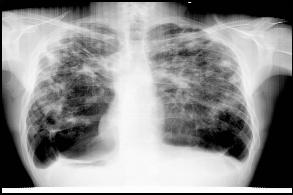 Фиброзно-кавернозный туберкулез в фазе обсемененияКавернозный туберкулез в фазе обсемененияОстрый диссеминированный туберкулезПодострый диссеминированный туберкулезОчаговый туберкулез легких153. Больная И., 27 лет, отмечает повышение температуры до 38о, одышку, быструю утомляемость, снижение трудоспособности, снижение аппетита, кашель. В легких слева выслушиваются мелкопузырчатые влажные хрипы. Рентгенограмма ОГК: слева  в верхней доле очаговые тени слабой интенсивности на фоне усиленного легочного рисунка, в корнях кальцинаты. В мокроте БК не обнаружено. В анализе крови лейкоциты - 10,8 * 109, СОЭ – 32 мм/час. Какой наиболее предполагаемый диагноз?Милиарный туберкулез легкихВнебольничная пневмония верхней доли левого легкогоИнфильтративный туберкулез верхней доли левого легкогоКарциноматоз легкихОчаговый туберкулез легких154. Больной К., 25 лет, с впервые выявленным инфильтративным туберкулезом S1 правого легкого, БК+ находился в стационаре 2 месяца, где проведена интенсивная фаза с четырьмя АБП и 4-месячная поддерживающая фаза. Прекратилось бактериовыделение. На рентгенограмме – в S1 правого легкого определятся фокусная тень с четкими контурами, d – 3 см. Какой Ваш предполагаемый диагноз?Округлый инфильтратЗаполненная кистаПериферический ракЭхинококкТуберкулема155.Мужчина, 45 лет обратился к врачу общей практики с жалобами на головную боль, тошноту, давящие боли в области сердца. В течение двух лет состоит на диспансерном учете по поводу артериальной гипертензии и ишемической болезни сердца.  Артериальное давление максимально повышается до 150/95 мм рт. ст.  Результаты клинико-лабораторных исследований без изменений. Какая степень и группу риска артериальной гипертензии:Артериальная гипертензия I степени, риск IVАртериальная гипертензия II степени, риск IIIАртериальная гипертензия II степени, риск IVАртериальная гипертензия III степени, риск IIIАртериальная гипертензия, III степени, риск IV156. Женщина Т. 32 года пришла не прием с жалобами на  удушье и приступообразный сухой кашель. За последнюю неделю дважды ночью просыпалась от удушья, которое купировала беротеком. Принимает преднизолон по 10 мг ежедневно. Объективно: Кожные покровы бледной окраски. ЧДД – 22 в минуту. При обследовании: ПСВ - 68%. Ваш диагнозБронхиальная астма, средней степени, обострение, гормонозависимая форма, ДН IIБронхиальная астма, тяжелое течение, обострение ДН IIIБронхиальная астма, средней степени, обострение, ДН IIБронхиальная астма, тяжелое течение, обострение, гормонозависимая форма ДН IБронхиальная астма, легкой степени, обострение ДН I157. Больной 56 лет, страдающий ХОБЛ в течение многих лет, жалуется на повышение температуры тела, кашель с отделением слизисто-гнойной мокроты, одышку, слабость, потливость появившиеся после переохлаждения. Рентгенологически выявлена инфильтрация легочной ткани справа в нижней доле. Назначено лечение цефазолин, линкомицином. В мокроте на 3 день найдены – пневмококки. Ваша дальнейшая тактикаТетрациклин + метрогил + лазолванАмоксиклав + гентамицин + бромгексинЦефазолин + преднизолон + бромгексинПенициллин + амброксол + сальбутамолКларитромицин + амброксол + ипратропиума бромид158. Больная 42 лет, в течение ряда лет страдающая бронхиальной астмой, жалуется на приступы удушья, возникающие  несколько раз в неделю. После инъекции дипроспана приступы удушья не беспокоили около месяца. Накануне обращения появились кашель и одышка, не купировавшиеся беротеком. Ночью состояние ухудшилось. При осмотре: больная в вынужденном положении, выражена одышка, слышны дистанционные хрипы. Какая лечебная тактика целесообразна?Фенотерол, эуфиллин в/в, кислородВентолин через небулайзер, кислородПреднизолон в/в 90 мг, фенотерол, кислородПреднизолон в/в 120 мг, эуфиллин в/в, кислородМетилпреднизолон 80 мг в/м, фенотерол, кислород159. У пациента 14 лет АД 200/120 мм.рт.ст. Жалуется на онемение ног. При объективном осмотре отмечается хорошо сложенная грудная клетка, узкий таз, худые ноги. При R – графии грудной клетки вывялены узуры на ребрах. Вероятный  диагнозСаркоидозКоарктация аортыБолезнь Иценко – КушингаНеспецифический аортоартериитАтеросклероз аорты160. Женщина 39 лет, обратилась с целью профилактического осмотра. Периодически отмечает редкие кратковременные колющие боли в области сердца. Вес 90 кг и рост 170 см, курит по 1 пачке в день в течение 7 лет, физическими упражнениями не занимается. Последнее обследование было 8 лет назад. Мать перенесла инфаркт миокарда в возрасте 48 лет. При физикальном обследовании патологии не выявлено. Какое диагностическое обследование следует провести в первую очередьРентгенограмма грудной клеткиТест с физической нагрузкойЭКГХолестерин сывороткиОбщий анализ крови161. Больной И., 74 лет жалуется на сжимающие боли за  грудиной, не зависящие от дыхания и приступообразно нарастающие. Прием нитроглицерина не эффективен. Какие исследования нужно провести этому больному162. Больной 34 лет жалуется на одышку, слабость, сердцебиение, боли в области сердца при нагрузке. В анамнезе: год назад лечился по поводу острой ревматической лихорадки. Объективно: границы сердца смещены влево и вверх, деятельность ритмичная, 1 тон на верхушке ослаблен, здесь же выслушивается систолический шум, проводящийся в левую подмышечную область. Предварительный диагноз:Недостаточность митрального клапанаСтеноз левого атриовентрикулярного отверстияСтеноз клапана аортыНедостаточность аортального клапанаТрикуспидальная недостаточность163.Больной Н., 43 лет, инженер, обратился к семейному врачу с  выраженным отечным синдромом, макрогематурией. После проведенного обследования выставлен диагноз: острый гломерулонефрит, нефротический синдром. Тактику лечения:глюкокортикостероидные препаратынестероидные противовоспалительныепроизводные хинидинапрепараты золотаантибактериальные средства164. Больная С., 52 лет, обратилась с жалобами на асцит, кожный зуд, желтуху, боли в правом подреберье, похудание, темные пятна в межлопаточной области и в области плеча. Из анамнеза: 5 лет назад появилась пигментация в межлопаточной области и в области плеча. В течение 2-3 лет беспокоит кожный зуд. В этом году появился асцит. В анализах: гипербилирунемия за счет прямой фракции, значительное повышение ЩФ, ГГТП. На УЗИ:  изменение структуры печени. Предположительный диагноз:Хронический гепатит вирусной этиологииБолезнь Вильсона-КоноваловаЖелчекаменнаяболнезньПервичный билиарный цирроз печениАльфа 1 антитрипсиновая недостаточность165. В амбулаторию обратился больной с хронической ИБС, с периодическими приступами наджелудочковой тахикардии. Препаратом выбора для поддерживающей терапии является:кордоронНовокаинамидЭналаприлПанангинатропин166. Больная 18 лет, вызвала  на дом врача общей практики  с жалобами на повышение температуры тела свыше 38 градусов, озноб ,слабость, общее недомогание, ухудшение аппетита, головную боль. Считает себя больной в течение недели, к врачу не обращалась, дома принимала жаропонижающие средства. Отмечает частое мочеиспускание, присоединились боли в правой поясничной области. Болезнь связывает с переохлаждением. О каком заболевании необходимо  думать?ПневмонияОстрый пиелонефритОстрый эндометритОстрый циститОРВИ.167. Больной 25 лет обратился с жалобами по поводу болей в эпигастральной  области с выраженным циркуляторно-гипоксическим синдромом. B анамнезе – язвенная болезнь желудка. Кожные покровы бледные. Анализ крови: Нв – 85 г/л, Э – 3,8х 1012/л, ЦП – 0,8, тромбоциты – 165,0х109/л,  ретикулоциты – 0,5 %. билирубин – 15 мкмоль/л, сывороточное железо – 4,5 ммоль/л. Реакция Грегерсена положительна. Предполагаемый диагноз:Апластическая анемияГемолитическая анемияОстрая постгеморрагическая анемияЖелезодефицитная анемияB12-дефицитная анемия        168. Больной, 39 лет,  жалобы на сильные схваткообразные боли внизу живота, ложные позывы на низ, тошноту, отсутствие аппетита, частый жидкий стул с примесью слизи и крови до 15 раз в сутки. Температура 38,6 - С, АД - 110/60 мм рт. ст. Язык суховат, обложен белым налетом. Живот умеренно вздут, сигмовидная кишка спазмирована, резко болезненная. Какие антибактериальные препараты целесообразно использовать у данного больного?ЦефалоспориныПенициллиныФторхинолоныЭубиотикиМакролиды169.Больной, 22 года, поступил в клинику в первые сутки заболевания с сильной головной болью, двухкратной рвотой, не приносящей облегчения, светобоязнью, температурой 400С. Заболевание связывает с переохлаждением. Объективно: в сознании, но лежит с закрытыми глазами, отвечает правильно, но не охотно (из-за головной боли). Отмечается положительный симптом Кернига с обеих сторон и ригидность мышц затылка. В крови лейкоциты 18*109/л, П – 12 %, С – 72%, Л – 16%, СОЭ 42 мм/ч. Врачебная тактика в данном случае:Пенициллин, преднизолон, манитолДиклофенак, супрастин, ципрофлоксацинБисептол, фуросемид, лоперамидПенициллин, гентамицин, димедролЦефазолин, левомицетин, манитол170. Больной 48 лет, обратился с жалобами на тошноту, многократную рвоту, частый жидкий обильный стул, пенистого характера, зеленого цвета, разлитые боли в животе. Заболевание связывает с употреблением сырого яйца. Предположительный диагноз:СальмонеллезДизентерияХолераИерсиниозЭшерихиоз171.Мужчина 28 лет, недавно был в командировке, где постоянно пил сырую воду, жалуется на слабость, небольшое повышение температуры и снижение аппетита. Серологические данные: HbsAg отр, anti-HBs отр, anti-HBcor IgM отр, anti-HBcorIg G отр, anti-HAV IgM пол. Предварительный диагноз:Вирусный гепатит ВХронический вирусный гепатит ВВирусный гепатит АОстрый вирусный гепатит СХронический вирусный гепатит С172. Больной И.,36 лет.  Жалоб нет.  При профосмотре справа на верхушке легкого округлая тень с четкими контурами. Вокруг единичные плотные очаги. Предварительный диагноз:туберкуломапериферический ракэхинококкцентральный ракабсцесс легкого173.У больного находящегося на ЭКГ-мониторном наблюдении развилась внезапная потеря сознания. Зрачки расширены. Кожные покровы бледно – серой окраски. Пульс на сонных артериях и дыхание отсутствуют. На ЭКГ хаотичные, нерегулярные, резко деформированные, различной высоты, ширины и формы волны высокоамплитудные фибрилляции с частотой около 600 в минуту. Укажите наиболее вероятную причину данного сотояния у больного:Фибрилляция желудочковТрепетание желудочковЖелудочковые аритмииЖелудочковая тахикардияМерцательная аритмия174.ольная 42 лет, в течение ряда лет страдающая бронхиальной астмой, жалуется на приступы удушья, возникающие  несколько раз в неделю. После инъекции дипроспана приступы удушья не беспокоили около месяца. Накануне обращения появились кашель и одышка, не купировавшиеся беротеком. Ночью состояние ухудшилось. При осмотре: больная в вынужденном положении, выражена одышка, слышны дистанционные хрипы. Какая лечебная тактика наиболее целесообразна в данной ситуации?Фенотерол, кислородВентолин через небулайзер, кислородПреднизолон в/в в дозе 30-60 мг, кислородМетилпреднизолон 120 мг, фенотерол, кислородПреднизолон в/в в дозе 30 мг, эуфиллин в/в, кислород175. У больной 25 лет в приемном покое выясняется что, из анамнеза диагностирована киста и воспаление придатков матки. Отмечает жалобы на тошноту, рвоту, вздутие и задержку стула, боли внизу живота, приступообразная, иррадиирует в промежность, бедро, поясницу. Температура – 38 град. Живот напряженный и болезненный во время пальпации. (+) симптомы (Щеткина - Блюмберга). Какой диагноз у больного?Опухоль половых органов  Апоплексия яичникаРазрыв маточной трубыВнематочная беременностьПерекрут кисты176. Больной 55 лет с жалобами на внезапно развившуюся одышку. В анамнезе перенесенный тромбофлебит нижних конечностей. При осмотре  цианоз лица и верхней половины туловище. Шейные вены набухшие, пульсирующие. В легких ослабленное везикулярное дыхание, мелкопузырчатые влажные хрипы на ограниченном участке. ЧДД – 25 в мин. Границы сердца расширены вправо. Определяется эпигастральная пульсация, усиливающаяся на вдохе. Аускультативно акцент 2 тона на легочной артерии. АД  90/60 мм рт.ст. ЧСС 100 в мин. Укажите наиболее вероятные изменения на ЭКГ в данной ситуацииПатологические зубцы Q, подъем сегмента ST, инверсия зубца ТПризнаки перегрузки правых отделов S1, QIII, TIIIПодъем сегмента ST во многих отведенияхОтклонение ЭОС влево, гипертрофия левого желудочкаСнижение сегмента ST177. У больного 42 лет жалобы на интенсивные давящие боли за грудиной и в эпигастрии. На ЭКГ: низкий вольтаж зубца RII,III,AVF, депрессия интервала STII, III, AVF. Какой из диагностических тестов поможет в постановке диагноза?Общий анализ кровиХолестерин, триглицериды в кровиКардиоспецифические ферменты (тропонин или МВ-КФК)Холтеровскоемониторирование ЭКГЭхоКГ178. Больному 62 лет с резким повышением АД до 220/100 мм рт.ст. на фоне сильных головных болей возникли симптомы выраженной одышки, нехватки воздуха, стесненного дыхания. В легких выслушивается ослабленное везикулярное дыхание, мелкопузырчатые влажные хрипы в нижних отделах обеих легких.  Тоны сердца приглушены, ритм правильный, ЧСС 100 ударов в минуту. Нужно ли более активное снижение артериального давления?Нет, так как это пациент пожилого возрастаНет, так как это состояние не угрожает больномуНет, так как это скорее симптомы легочной патологииДа, так как данное состояние опасное для жизниДа, так как пожилым больным важно быстрое снижение АД179. Больной 72 лет, пасечник, заболел остро после того, как укрывал ульи сеном на зиму. Был выставлен диагноз пневмонии, однако лечение пенициллином привело к ухудшению состояния: прогрессивно нарастала одышка; покашливание усиливалось на высоте вдоха; прогрессивно нарастала слабость и утомляемость. В легких выслушивалась крепитация на высоте вдоха, которая не изменялась при покашливании. Назначен преднизолон в дозе 40 мг/сут с постепенным снижением дозы до 10 мг. Какая лечебная тактика наиболее целесообразна?Назначить делагилОтменить преднизолонНазначить физиолечениеУвеличить дозу преднизолона до 90 мгПродолжить прием преднизолона в той же дозе180. В приемный покой обратился больной с жалобами на тошноту, кровавую рвоту. Объективно: кожные покровы желтушные, печень при пальпации плотная, болезненная, расширенные вены вокруг пупка. Вы диагностировали кровотечение из расширенных вен пищевода и ввели зонд Блекмора. Что Вы ожидаете от проведенной процедуры?Улучшение общего состоянияОкончательную остановку кровотеченияВременную остановку кровотеченияПрофилактику возможного осложненияВосстановление гемодинамики181. В приемный покой обратился больной с жалобами на тошноту, кровавую рвоту. Объективно: кожные покровы желтушные, печень при пальпации плотная, болезненная, расширенные вены вокруг пупка. Вы диагностировали кровотечение из расширенных вен пищевода и ввели зонд Блекмора. Что Вы ожидаете от проведенной  процедуры?Улучшение общего состоянияОкончательную остановку кровотеченияВременную остановку кровотеченияПрофилактику возможного осложненияВосстановление гемодинамики182. Женщина 25 лет  жалуется  на кашель со скудной трудноотделяемой мокротой слизисто-гнойного характера, недомогание, повышение t°до 37,5С по вечерам. Заболела остро после переохлаждения. Объективно: притупление перкуторного звука и усиленнаябронхофония слева в подлопаточной области, там же мелкопузырчатые хрипы. В крови: НВ-128г/л, ЭР-4.7*1012 г/л, лейкоциты-9х109/л, СОЭ-25 мм/ч. Какой из нижеперечисленных признаков обнаружится на рентгенограммеусиление легочного рисунка больше слеварасширение корней легких, их неструктурностьинтенсивное затемнение слева в нижних отделах легкихочаговые инфильтративные тени слева в нижних отделах легкихсглаженность левого костодиафрагмального синуса  до уровня 7 ребра183. Женщина 29 лет, предъявляет жалобы на боли в грудной клетке слева, повышение температуры до 39°, нарастающую одышку. Объективно: ослабление голосового дрожания слева, укорочение перкуторного звука. Число дыханий - 22 в минуту, ЧСС - 100 ударов в минуту. Какой из перечисленных методов является решающим в постановке диагнозаРентгенография грудной клеткиЭКГОбщий анализ кровиОстрофазовые показатели кровиСпирографияЭКГ, тропонин ТСцинтиграфию с Tl201ЭхоКГ с добутаминомЭКГ с физической нагрузкойСуточное мониторирование ЭКГ184. Больной М., 63 года, жалуется на внезапные жалуется на внезапные приступы сильного головокружения с потерей сознания, которые появились после перенесенного 3 года назад инфекционного миокардита. В последнее время отмечает учащение приступов до 2-3 раз в месяц. АД 110/70 мм рт.ст., ЧСС 57 уд. в 1 мин. на ЭКГ удлинение интервала PQ, регулярные периоды Самойлова-Венкебаха. Какое лечение наиболее оптимально для данного больногоПостоянный прием антагонистов кальцияПостоянный прием бета-адреноблокаторовРегулярный прием М-холиноблокаторовВведение искусственного водителя ритмаПроведение аортокоронарного шунтирования185. Мужчина 40 лет, бухгалтер, с избыточным весом, не курит, алкоголь не употребляет, обратился с жалобами на приступообразные боли за грудиной после чрезмерной физической нагрузки, проходящие  самостоятельно через 1-2 минуты после прекращения работы. Боль ирадиирует в обе руки. На ЭКГ без изменений. Поставьте диагнозИБС. Стенокардия напряжения ФК I. НК0ИБС. Стенокардия напряжения ФК II. НК2АИБС. Стенокардия напряжения ФК III. НК2БИБС. Прогрессирующая стенокардия НК0ИБС. Стенокардия Принцметалла НК1186. Первичное диагностическое исследование при доброкачественной гиперплазии предстательной железы:УретроскопияЦистоскопияТрансректальное пальцевое исследованиеХромоцистоскопияЦистоманометрия187. Больной 45 лет, страдающий артериалной гипертензией с высокими цифрами АД до 200/120 мм рт.ст., внезапно после эмоционального напряжения почувствовал слабость и онемение в правых конечностях, затруднение речи. В неврологическом статусе: элементы моторной афазии, сглажена правая носогубная складка, девиация языка вправо, легкий правосторонний гемипарез. Все указанные симптомы регрессировали в течение трех часов. Какие методы профилактики вы рекомендуете?Витаминотерапия Гипотензивная терапияАнтибиотикотерапияСедативная терапияСпондилография***188. Больной 40 лет, страдающий вирусным гепатитом В, на 10-й день желтушного периода жалуется на кошмарные сновидения, головокружение, чувство «провала». Объективно: нарушение ориентации во времени и пространстве, тремор кончиков пальцев, «печеночный запах» изо рта, кожные покровы, склеры интенсивно желтушные, печень мягко-эластичной консистенции. Оцените течение болезни.Тяжелое течение вирусного гепатита ВОстрая печеночная энцелофалопатия (ОПЭ) IV степениОстрая печеночная энцелофалопатия III степениОстрая печеночная энцелофалопатия II степениОстрая печеночная энцелофалопатия I степени189. У больного 20 лет, стул частый, обильный, водянистый в виде «рисового отвара», обильная многократная рвота, мышечная слабость, жажда, сухость во рту, кратковременные судороги в икроножных мышцах. Температура тела нормальная. Кожа сухая, тургор понижен, слизистые оболочки сухие, осиплость голоса. Какой степени обезвоживания соответствует состояние больного?0 степениI степениII степениIII степениIV степени190. Мужчина 17 лет, обратился в районную больницу к терапевту с жалобами на повышение температуры, ознобы, потливость. Болен в течение двух месяцев, наблюдались ознобы, повышение температуры тела до 39°С в вечернее время, потливость в ночное время, непостоянные боли в коленных суставах. В семье все здоровы. Объективно: t 36,3°С, самочувствие удовлетворительное. Пальпируются подчелюстные и подмышечные лимфатические узлы. Гепатомегалия, спленомегалия. Ваш предполагаемый диагноз?ИерсинеозХронический бруцеллёз, локомоторная форма, активность 1 ст.Хронический бруцеллёз, локомоторная форма, активность 2 ст.Подострый бруцеллёзОстрый бруцеллёз191. На приеме   4-х летний ребенок с жалобами на повышение температуры  тела  в течение 20 дней до субфебрильных цифр, постоянный кашель, снижение аппетита. В домашних условиях проводилась антибактериальная  терапия препаратами пенициллина. Объективно: умеренная одышка, кожные покровы бледные с «мраморным рисунком», периоральный цианоз, в легких выслушиваются средне- и мелкопузырчатые хрипы в нижних отделах легких с обеих сторон. На рентгенограмме грудной клетки: неоднородная инфильтрация легочных полей – «снежная буря», выраженное усиление легочного рисунка за счет интерстициального и сосудистого компонентов. В ОАК - лейкоцитоз, умеренный нейтрофилез, эозинофилия, ускоренная СОЭ,  анемия I степени. Какой из возбудителей имет этиологическое значение?микоплазмасинегнойная палочкастафилококкстрептококкпневмококк192. У больного по данным ЭКГ верифицирован острый трансмуральный инфаркт миокарда. Какие изменения на ЭКГ подтверждают данный диагноз?Глубокий, широкий зубец  QSОтрицательный, коронарный зубец ТСмещение сегмента ST ниже изолинииСмещение сегмента ST выше изолинииУдлинение интервала  P-Q193. Пациент 67 лет, с жалобами на одышку и невозможность выполнять малейшую физическую нагрузку. При осмотре: надключичные области выбухают, грудная клетка бочкообразной формы.  Дышит - прикрывая при выдохе рот и надувая щеки («пыхтит»). Проведена рентгенограмма: повышенная  прозрачность легких на рентгенограмме, расширение межреберных промежутков, уплощение купола диафрагмы. Для какого состояния характерна данная клиническая картина?Спонтанного пневмотораксаЛегочного кровотеченияКавернозного туберкулеза легкихВнебольничной пневмонииЭмфиземы легких194. У мужчины, находящегося в кардиологическом отделении по поводу острого инфаркта миокарда, в динамике появился систолический шум в области верхушки сердца, I-й тон ослаблен. Какие характерные изменения на эхокардиографии вероятнее всего возможно увидеть в данной ситуации?Регургитацию на митральном клапанеУтолщение створок митрального клапанаВегетации на митральном клапанеНедостаточность аортального клапанаУтолщение листков перикарда195. Мужчина 45 лет. Жалобы на стул с кровью, слизью, чаще ночью и утром. Умеренные боли в левом гипогастрии.  Какое из перечисленных исследований имеет наибольшее диагностическое значение для верификации диагноза?Физикальное исследованиеИсследование кала  на скрытую кровьБиохимический анализ кровиМикробиологическое исследование калаРектороманоскопия196. У 19-летнего юноши обнаружено желтушное окрашивание склер и кожи; размеры печени по Курлову 10х9х8 см, размеры селезенки 8х6 см. Нв – 135/л. общий билирубин крови – 87 ммоль/л, непрямой – 56 ммоль/л. Уровни АЛТ и АСТ без изменений.  Какой диагноз наиболее вероятен:первичный билиарный цирроз печенинаследственный микросфероцитозхронический активный гепатит синдром Жильберасиндром Дабина-Джонсона197. У больного 42 лет жалобы на интенсивные давящие боли за грудиной и в эпигастрии. На ЭКГ: низкий вольтаж зубца RII,III,AVF, депрессия интервала STII, III, AVF. Какой из диагностических тестов поможет в постановке диагноза?Общий анализ кровиХолестерин, триглицериды в кровиКардиоспецифические ферменты (тропонин или МВ-КФК)Холтеровскоемониторирование ЭКГЭхоКГ198. У больного, длительно страдающего язвенной болезнью с локализацией в луковице двенадцатиперстной кишки, в последнее время изменилась клиническая картина: появились тяжесть в эпигастрии после еды, тошнота, обильная рвота пищей во второй половине дня, непрятный запах изо рта, потеря веса. Можно предположить следующее: а)   органический стеноз пилородуоденальной зоны; б)   функциональный стеноз; в)   рак желудка; г)   пенетрацию язвы;199. Мужчина 50 лет 3 года страдает язвенной болезнью луковицы двенадцатиперстной кишки с частыми рецидивами язвы. На терапию Н2-блокаторами гистамина отвечал положительно. Очередное обострение началось с болей и осложнилось кровотечением. За 4 недели лечения зантаком язва зарубцевалась, но остался эрозивный антральный гастрит. Какова дальнейшая лечебная тактика? а)  прерывистая курсовая терапия гастроцепином;б)  поддерживающая терапия зантаком в течение длительного времени; в)   хирургическое лечение; г)  определение HP и при положительном результате - антибактериальная терапия на фоне приема де-нола.200.Больной 49 лет прооперирован по поводу язвенного кровотечения с перфорацией 5 лет назад. Отмечает боли, похожие на прежние, язвенные, но локализующиеся в эпигастральной области слева. Отмечает рвоты на высоте болей и похудение. Консервативное лечение не эффективно. В кале реакция Грегерсена (+++). Какое из нижеприведенных заболеваний следует подозревать в первую очередь?
а). синдром гипогликемии
б). агастральная астения
в). синдром приводящей петли
г). пептическая язва анастомоза
д). демпинг-синдром
е). синдром хронической диареи201. При обследовании у больного выявлены ЖКБ, полипоз ЖКТ, на слизистой оболочке полости рта и кожных покровах тела имеются пятна дымчатого цвета. О каком заболевании можно думать?а)   болезнь Уиппла;б)   хронический панкреатит;в) цирроз печени;г) синдром Пейтца-Эйгерса;202. Больная 17 лет, высокого роста, астенического телосложения, питание пониженное. Больна в течение 2 лет: боли и чувство распираний в мезогастрии через 20-30 минут после приема пищи, тошнота, неприятный запах изо рта. Вышеуказанные жалобы появились после того, как за короткий период времени больная выросла на 15 см. При ЭГДС язва не выявлена, отмечается дуодено-гастральный рефлюкс. О каком заболевании можно думать? а)   хронический гастрит; б)   хронический панкреатит; в)   дискинезия желчного пузыря;г)   артерио-мезентериальная компрессия двенадцатиперстной кишки;203. Больной жалуется на диарею, схваткообразные боли по всему животу, чувство жара, гиперемию лица, приступы сердцебиения и удушья. О каком заболевании можно думать?а)   болезнь Уиппла; б) лимфосаркома; в)   лимфогранулематоз; г)  карциноид;204. Увеличение печени и селезенки в сочетании с обнаружением крупных пенистых клеток с голубой цитоплазмой, минимальной гистологической активностью и неврологическими нарушениями наиболее характерно для:а)   болезни Коновалова-Вильсона; б)   первичного гемохроматоза; в)   хронического вирусного гепатита с внепеченочными проявлениями; г)   ни для одного из перечисленных заболеваний;205 У больного с циррозом печени выявлен синдром гиперспленизма. Какие изменения, характерные для данного синдрома Вы ожидаете выявить в лабораторных исследованиях?Изменение активности АЛТ, АСТ, ЩФЛейкоцитопения, тромбоцитопения, анемияБилирубинемияГипопротеинемияГипергаммаглобулинемия